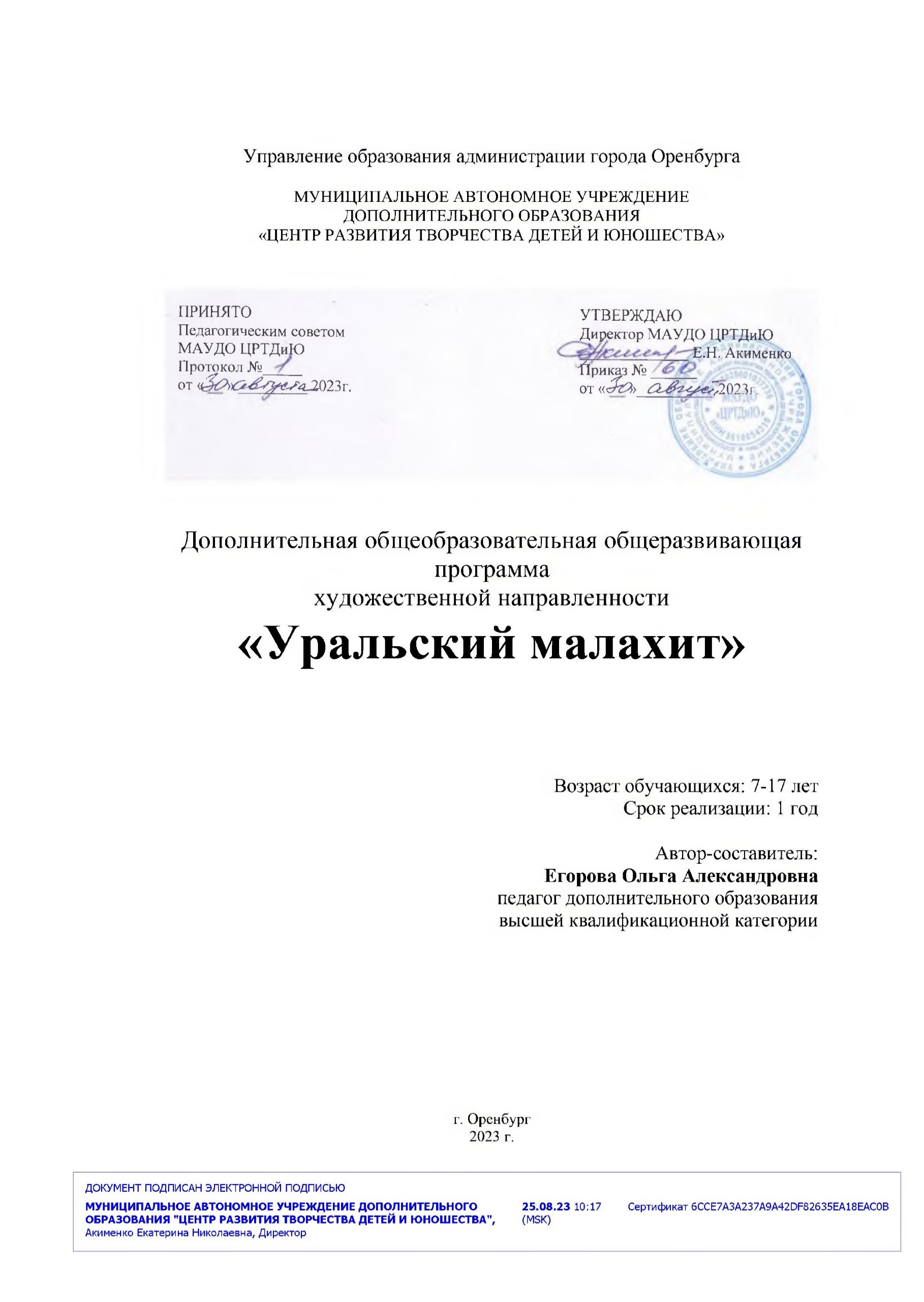 СОДЕРЖАНИЕКОМПЛЕКС ОСНОВНЫХ ХАРАКТЕРИСТИК ДОПОЛНИТЕЛЬНОЙ ОБЩЕОБРАЗОВАТЕЛЬНОЙ ОБЩЕРАЗВИВАЮЩЕЙ ПРОГРАММЫПОЯСНИТЕЛЬНАЯ ЗАПИСКАСовременная социокультурная среда характеризуется утратой национальных традиций, стремительным научно-техническим развитием, связанным с доступностью широким слоям населения разнообразных музыкальных стилей. Сегодня остро встаёт вопрос толерантности и национального самоопределения обучающихся, который не может быть разрешен вне приобщения детей к чистым истокам народной традиционной певческой культуры.Народное пение занимает значительное место в эстетическом воспитании детей. Оно позволяет активизировать творческую деятельность детей, повысить уровень формирования их эмоциональной отзывчивости и художественного мышления.Сегодня остро встаёт вопрос толерантности и национального самоопределения обучающихся, который не может быть разрешен вне приобщения детей к чистым истокам народной традиционной певческой культуры. Проблема национального самоопределения неразрывно связана с приобщением к этнокультурной истории и культурным традициям народа. Народная художественная культура включает сложившиеся в том или ином этносе и передающиеся от поколения к поколению формы и способы создания, сохранения и распространения художественных ценностей, формы бытования произведений народного творчества.Русские народные песни – это огромное наследие великой державы, которые прошли через столетия, не утратив своей актуальности, мелодичности и значимости. Все они построены на интересных аккордах, которые можно изобразить на любом музыкальном инструменте, а также громко спеть в одиночку или хором.Народная песня формирует определенные нравственные каноны, мировоззрение, бережное отношение к национальным традициям, а значит и к своей Родине, к своим истокам. Приобщение к сокровищам фольклора, изучение народной музыки в неразрывной связи со старинными обычаями и обрядами способствует формированию у учащихся патриотизма, воспитывает у них уважение, понимание и интерес к культурному наследию.Образовательная деятельность по данной программе регулируется нормативно-правовыми документами:Федеральным законом «Об образовании в Российской Федерации» от 29.12.2012 N 273-ФЗ;Концепцией развития дополнительного образования детей до 2030 года, утвержденной распоряжением Правительства Российской Федерации от 31 марта 2022 г. № 678-р; Приказом Министерства просвещения РФ от 27 июля 2022 г. N 629 «Об утверждении Порядка организации и осуществления образовательной деятельности по дополнительным общеобразовательным программам»;Письмом Минобрнауки России от 18.11.2015 N 09-3242 «О направлении информации» (вместе с «Методическими рекомендациями по проектированию дополнительных общеразвивающих программ (включая разноуровневые программы)»);Письмом Минобрнауки России от 29.03.2016 N ВК-641/09 «О направлении методических рекомендаций» (вместе с Методическими рекомендациями по реализации адаптированных дополнительных общеобразовательных программ, способствующих социально-психологической реабилитации, профессиональному самоопределению детей с ограниченными возможностями здоровья, включая детей-инвалидов, с учетом их особых образовательных потребностей);СП 2.4.3648-20 «Санитарно-эпидемиологические требования к организациям воспитания и обучения, отдыха и оздоровления детей и молодежи»;СанПиН 1.2.3685-21 «Гигиенические нормативы и требования к обеспечению безопасности и (или) безвредности для человека факторов среды обитания»;Уставом и локальными актами МАУДО «ЦРТДиЮ.Направленность программыДополнительная общеобразовательная общеразвивающая программа «Уральский малахит» имеет художественную направленность. Настоящая программа ориентирована на развитие творческих способностей детей в области народного искусства и культуры, передачу духовного и культурного опыта человечества, воспитанию творческой личности средствами хорового пения.Актуальность программыДополнительная общеобразовательная общеразвивающая программа «Уральский малахит» соотносится с тенденциями развития дополнительного образования и согласно Стратегии развития воспитания в Российской Федерации на период до 2025 года способствует развитию высоконравственной личности, разделяющей российские традиционные духовные ценности, обладающей актуальными знаниями и умениями, способной реализовать свой потенциал в условиях современного общества, готовой к мирному созиданию и защите Родины.Актуальность программы заключается в том, что народное творчество обладает большим воспитательным потенциалом.Народное пение формирует личность образованную, культурную, музыкально-грамотную, передавая ей ценности, нормы, идеалы, накопленные общенациональной культурой. Убедительно звучат слова Д. Б. Кабалевского: «Первые же встречи с искусством — с первыми сказками, песенками и картинами... ставят перед детьми важнейшие морально-этические проблемы, учат их понимать, что такое добро и зло, любовь к друзьям и ненависть к врагам, что такое благородство, а что такое подлость». Именно народные песни способны выражать идею патриотизма с исключительной яркостью и достоверностью. В них воспроизводится поэтическая картина природы; опоэтизированы национальные традиции и обычаи, приводятся пословицы и благопожелания.Задача патриотического воспитания средствами народной песни состоит в том, чтобы, установив соответствие тех или иных произведений уровню обучающихся, отбирать те, которые наиболее эффективно воздействуют на ум и чувства, поведение детей и способствуют формированию патриотического сознания.Педагогическая целесообразность программыПедагогическая целесообразность программы обусловлена тем, что занятия в народно-певческом коллективе способствуют развитию нравственных качеств личности и решают задачи патриотического воспитания. Помимо развития музыкально-певческих навыков, содержание программы включает знакомство с русскими обычаями и традициями, играми, сказками, народным праздничным календарем. Это способно стимулировать востребованность народного песенного творчества в обществе, что в конечном итоге способствует развитию всего образовательного пространства.Отличительные особенности программыДополнительная общеобразовательная общеразвивающая программа «Уральский малахит» составлена на основе типовой программы фольклорного ансамбля - «Русский фольклор» Министерства образования РФ (1996 г), автор Л.Л. Куприянова; образовательной программы «Народное творчество», автор Л.П. Крыш; «Сольное народное пение» для детских музыкальных школ и детских школ искусств при Оренбургском государственном институте искусств им. Л. и М. Ростроповичей, автор-составитель С.П. Банникова (2002 г.), а так же дополнительной образовательной программы «Народное пение», автор И.А. Ильина, типовых программ «Сольное пение» и «Вокальный ансамбль» для музыкальных училищ и училищ искусств по специальности № 0502 «Пение», утверждённых Департаментом образования и развития социально-культурной инфраструктуры Министерства культуры РФ (2001г.).Отличительными особенностями данной программы являются:обучение рассчитано на детей с разным уровнем вокальных данных, не имеющих специального музыкального образования;программа предусматривает наряду с практическим обучением сольному и хоровому народному пению изучение элементов народной хореографии в процессе репетиционной деятельности;программа нацелена на сохранение национальных традиций – через изучение народного творчества происходит понимание детьми принадлежности к своей родине, понимание национально-культурной, идентичности личности ребенка.1.1.5. Уровень реализации программыПрограмма «Уральский малахит» реализуется на стартовом уровне и предполагает обучение основам народного пению как хорового, так и сольного, изучение произведений песенного творчества Оренбургского края и казачества. В программу включены ознакомительные занятия по истокам развития русско-народного фольклора и традиций.Адресат программыПрограмма ориентирована на работу с детьми 7-17 лет.Музыкальное развитие имеет ничем не заменимое воздействие на общее развитие: формируется эмоциональная сфера, пробуждается воображение, воля, фантазия. Обостряется восприятие, активизируются творческие силы разума и «энергия мышления» даже у самых инертных детей. «Без музыкального воспитания невозможно полноценное умственное развитие человека», - утверждает известный педагог В.А. Сухомлинский.Музыка, и сопутствующие ей вокальные, дыхательные, артикуляционные упражнения, применяемые на занятиях, помогают устранить или смягчить присущую ребенку непоседливость, чрезмерную утомляемость, угловатость, замкнутость, подавленность. Занятия хоровым пением способствуют гармоничному физиологическому и психическому развитию обучающегося. Через хоровую деятельность происходит приобщение ребенка к музыкальной культуре, а коллективное пение — это прекрасная психологическая, нравственная и эстетическая среда для формирования лучших человеческих качеств. Создаётся фундамент музыкальной культуры человека, как части его общей, духовной культуры в будущем. Контингент обучающихся в группе формируется в соответствии с возрастными особенностями детей. В возрасте от 7 до 12 лет у обучающихся идет формирование голосовой мышцы, которая отщепляется от щито-черпаловидной с ее внутренней стороны и постепенно достигает своими мышечными волокнами свободного края голосовой связки и всего эластичного конуса, в который вплетаются поперечные и косые волокна этой мышцы. Таким образом, голосовая мышца гортани человека формируется к 11-12 годам и продолжает развиваться до 20 лет. В возрасте до 11-12 лет механизм голосообразования у мальчиков и девочек абсолютно идентичен, так как голосовая мышца только образуется и пение осуществляется краевым натяжением связок. Поэтому звук имеет ярко выраженный фальцетный характер, а голос небольшую силу и выносливость. Из-за неформированности голосовых связок, как правило, отсутствует вибрато. Лишь к 13-15 годам в певческом голосе детей вибрато становится уже заметным, хотя выражено слабо и не имеет еще четкой периодической пульсации. У детей с 12-13 лет начинает изменяться физиологическое состояние голосового аппарата, развивается и постепенно начинает управлять голосовыми связками голосовая мышца, голос становится гибче и сильнее. У мальчиков такие изменения более заметны, их голоса приобретают большую звонкость. Знание возрастной дифференциации звуковысотных диапазонов и регистров детских и подростковых голосов имеет очень важное значение. Это знание позволяет управлять примарные («натуральные») тоны в голосе обучающегося, правильно ориентироваться в вокальной постановке голоса, уберегать голос обучающегося от чрезмерного физического напряжения, верно подбирать тесситуру песенного материала, совпадающего с регистровыми возможностями певца.Объём программыДополнительная общеобразовательная общеразвивающая программа «Уральский малахит» рассчитана на один год обучения – 108 ч. На освоение программы отведено в год 36 учебных недель.Формы обучения и виды занятий по программеОбразовательная деятельность по данной программе осуществляется на государственном языке Российской Федерации (п.2, ст.14, 273-ФЗ).Форма обучения – очная, с использованием дистанционных технологий.На занятиях предусматриваются следующие формы организации учебной деятельности: индивидуальная (обучающемуся дается самостоятельное задание с учётом его возможностей); фронтальная (работа в коллективе при объяснении нового материала или отработке определённой песни, танца); групповая (разделение на мини группы для выполнения определенной задачи);коллективная (подготовка к концертам и др. мероприятиям).Виды занятий: ознакомительные, тематические, комбинированные, проведение праздничных мероприятий, выездные концерты.Формы подведения итогов: концертная деятельность1.1.9 Режим занятийЗанятия проводятся 3 раза в неделю по 1 академическому часу.1.1.10. Особенности организации образовательного процессаПрограмма реализуется на базе МАУДО «ЦРТДиЮ», ул. Центральная, 13На обучение по программе обучающиеся принимаются в течение всего календарного года без проведения индивидуального отбора. Контингент обучающихся в группе формируется в соответствии с возрастными особенностями детей. Количество обучающихся в группе не должно превышать 10-12 человек. Данная наполняемость групп создает реальную основу для применения индивидуального подхода к каждому ребенку. Количество групп определяется исходя из их предельной наполняемости. 1.2 ЦЕЛЬ И ЗАДАЧИ ПРОГРАММЫЦель программы: развитие музыкально-творческих способностей посредством вокально-хорового народного пения.Задачи программы:Обучающие:обучить народной манере пения;познакомить с различными жанрами народного устного и музыкального творчества;сформировать круг представлений о народных традициях и устоях;обучить дополнительным средствам исполнительской выразительности: сценическому мастерству, элементам народной хореографии, владением музыкальными народными инструментами;обучить основам пения в ансамбле.Развивающие:развить индивидуальные творческие способности детей на основе исполняемых произведений;развивать эстетическое восприятие окружающего мира посредством художественного содержания народной песни;развивать координацию у обучающихся: умение петь и одновременно двигаться; пение с использованием народных инструментов, и т.п.Воспитательные:воспитать гражданское самосознание и любовь к своей стране через приобщение обучающихся к истокам русской культуры;воспитывать и прививать любовь и уважение к человеческому наследию, пониманию и уважению певческих традиций;воспитать исполнительскую культуру и художественный вкус обучающихся.СОДЕРЖАНИЕ ПРОГРАММЫУчебный планТаблица 11.3.2. Учебно-тематический планТаблица 21.3.3. Содержание учебно-тематического плана1.4. ПЛАНИРУЕМЫЕ РЕЗУЛЬТАТЫПрограмма ориентирована на достижение личностных, метапредметных и предметных результатов.Личностные:воспитание гражданского самосознания и любви к своей стране через приобщение обучающихся к истокам русской культуры;воспитание любви и уважения к человеческому наследию, пониманию и уважению певческих традиций;воспитание исполнительской культуры и художественного вкуса обучающихся.Метапредметные:развитие индивидуальных творческих способностей детей на основе исполняемых произведений;развитие эстетического восприятия окружающего мира посредством художественного содержания народной песни;развитие координации у обучающихся: умение петь и одновременно двигаться; пение с использованием народных инструментов, и т.п.Предметные:обучение народной манере пения;знакомство с различными жанрами народного устного и музыкального творчества;формирование представлений о народных традициях и устоях;обучение дополнительным средствам исполнительской выразительности: сценическому мастерству, элементам народной хореографии, владением музыкальными народными инструментами;обучение основам пения в ансамбле.КОМПЛЕКС ОРГАНИЗАЦИОННО-ПЕДАГОГИЧЕСКИХ УСЛОВИЙКАЛЕНДАРНЫЙ УЧЕБНЫЙ ГРАФИКТаблица 3УСЛОВИЯ РЕАЛИЗАЦИИ ПРОГРАММЫРезультат реализации программы «Уральский малахит» во многом зависит от подготовки помещения, материально-технического оснащения и учебного оборудования. Размещение учебного оборудования должно соответствовать требованиям и нормам СаНПина и правилам техники безопасности работы.Помещение для занятий должно быть просторным, так как исполнение значительной части народных песен, связано с танцем, хороводом, театрализацией.Оборудование: музыкальный центр с аудиозаписями, микшерский пульт, усилитель, микрофоны, компьютер, сценический костюмы, атрибуты и реквизиты.Методическое оснащение: Народные музыкально-шумовые инструменты (ложки, трещетки, бубен, колокольчики и тд). Народный музыкальный словарь с пословицами и поговорками, музыкальная литература (ноты, сборники песен) о русских народных промыслах и календарно-земледельческих обрядах.Кадровое обеспечение: Для эффективной реализации данной программы необходимы следующие специалисты: педагог дополнительного образования, концертмейстер.Квалификация педагогического работника должна соответствовать квалификационным характеристикам, установленным в Едином квалификационном справочнике должностей руководителей, специалистов и служащих, раздел «Квалификационные характеристики должностей работников образования» (приказ Министерства здравоохранения и социального развития РФ от 26.08.2010 г. № 761н; изм. Приказ Министерства здравоохранения и социального развития РФ от 31.05.2011 г. № 448н). Умения педагога должны быть направлены на развитие музыкально-творческих способностей и реализацию интересов в зависимости от возрастных характеристик обучающихся и педагогической ситуации. Педагог должен обладать компетенциями, определёнными в профессиональном стандарте педагога дополнительного образования детей и взрослых.ФОРМЫ КОНТРОЛЯ, АТТЕСТАЦИИ И ОЦЕНОЧНЫЕ МАТЕРИАЛЫПрограмма ориентирована на разработку инструментов оценки достижений детей, способствующих росту их самооценки и познавательных интересов. Оценка образовательных результатов программы «Уральский малахит» связанна с оценкой эффективности педагогических действий и лежит в основе их дальнейшего планирования.Целью оценки является отслеживание динамики индивидуальных достижений каждого ребенка. Кроме того, мониторинговые результаты помогают вести целенаправленную работу по взаимодействию с родителями в едином образовательно-воспитательном процессе. Формы проверки результатов:опрос, анкетирование;наблюдение проявлений ребенка в деятельности и общении с другими субъектами педагогического процесса; свободные беседы с детьми; анализ продуктов детской деятельности;индивидуального конкурсы, фестивали;сольные, вокально-хоровые выступления.Система оценивания предполагает комплексный подход к оценке образовательных достижений: стартовую, текущую и итоговую оценку. При организации оценивания педагог проверяет предметные результаты (освоение понятий и действий), метапредметные (умение планировать деятельность, работать в команде и др.) и личностные (нравственно-этическое оценивание окружающей действительности и музыкальной деятельности, ориентация в социальных ролях и межличностных отношениях).Результаты педагогической диагностики могут использоваться исключительно для решения следующих образовательных задач: индивидуализации образования (в том числе поддержки ребенка, построения его образовательной траектории или профессиональной коррекции особенностей его развития); оптимизации работы с группой детей.Реализация программы предполагает проведение текущего контроля и промежуточной аттестации.Текущий контроль проводится в следующих формах: опрос, наблюдение, тестирование, беседы, прослушивание.Промежуточная аттестация проводится в форме отчетного концерта по завершении учебного года с приглашением родителей обучающихся и гостей.Для выявления и фиксации соответствия реальных результатов образовательного процесса прогнозируемым результатам реализации программы педагогом используются следующие материалы: индивидуальная карточка учета результатов обучения по дополнительной образовательной программе (в баллах, соответствующих степени выраженности измеряемого качества), методика «Измерение художественно-эстетической потребности», диагностика уровня развития певческих навыков, диагностика «Владение элементами сценической культуры», диагностика развития музыкальных способностей (Б.М. Теплов) и т.д.Для фиксации результатов наблюдений и контроля педагогом разработаны карты музыкального развития ребенка. При оценке качества реализации программы необходимо учитывать образовательные предпочтения и удовлетворенность дополнительным образованием со стороны семьи обучающегося. С этой целью можно проводить анкетирование родителей в начале обучения и по итогам, собирать отзывы родителей выпускников.Формами подведения итогов по реализации данной программы являются:открытые занятия;концертная деятельность в образовательном учреждении, выступления перед аудиторией;участие в праздниках, отчетных концертах, массовых мероприятиях образовательного учреждения, конкурсах и фестивалях городского, областного и регионального уровня: «Долг. Честь. Родина», «Музыкальный калейдоскоп» и др.МЕТОДИЧЕСКИЕ МАТЕРИАЛЫОдин из основных показателей освоения обучающимися программы является правильно сформированная народная манера пения. Это целый комплекс вокально-исполнительских средств и приёмов, сложившихся на основе историко-культурных и художественных традиций под воздействием бытовой певческой среды. В основе такого пения – естественность звукообразования, дикции и декламации, естественность пользования рабочим певческим диапазоном («как говорят, так и поют»). Народная манера пения предполагает органическое сочетание слова и звука, ясную дикцию, свободную артикуляцию, звонкость гласных, мягкую «огласовку» согласных; лёгкий, свободно льющийся открытый звук.Обучение народно-песенной манере должно строиться на технологически правильном звукообразовании, щадящим детский голос от перенапряжения. При этом необходимо заботиться о том, чтобы дети старались искать свой голос, свою индивидуальную манеру исполнения. На первом этапе работы наибольшие усилия должны быть направлены на усвоение основных навыков: правильной певческой установки, координации слова и звука; на развитие слухового внимания и певческой воли. Именно на них базируется дальнейшее творческое развитие исполнителя. Обучение детей народному пению должно происходить на основе синтеза основных форм художественной деятельности - музыки, традиционной танцевальной пластики, фольклорного театра. Поэтому народное пение должно подкрепляться сценическим движением, актёрским мастерством. Основная форма учебной и воспитательной работы – занятие, включающее в себя совместную работу педагога и обучающегося над песней, рекомендации педагога относительно способов самостоятельной работы дома. Работа, как правило, сочетает словесное объяснение с вокальным показом необходимых фрагментов музыкального текста, а также прослушиванием первоисточников.Важнейший педагогический принцип систематичности и последовательности в изучении материала требует, чтобы знания, умения и навыки формировались в системе, в определенном порядке, когда каждый элемент материала логически связывается с другими, последующее опирается на предыдущее, готовит к усвоению нового, исходя из оценки интеллектуальных, физических, музыкальных и эмоциональных данных, а также уровня подготовки обучающихся.Правильной организации учебного процесса, успешному и всестороннему развитию музыкально-исполнительских данных учащихся способствует хорошо продуманный выбор репертуара.Музыкальный фольклор предполагает одновременное овладение певческим, инструментальным, хореографическим и драматическим исполнительством. Домашние задания на разучивание скороговорок, сочинение считалок или напевов к музыкальным играм, самостоятельный подбор песен помогут обучающимся творчески реализоваться.Особенности работы с детьми, предусмотренные данной программой, заключаются в изучении подлинных народных традиций. Освоение материала в первую очередь должно идти через обращение к первоисточникам (аудио прослушивание, видео-просмотр). Для этих целей в первую очередь рекомендуется пользоваться Интернет-ресурсом.Регулярное выполнение самостоятельной работы позволит обучающимся по данной программе качественно усвоить пройденный материал, овладеть необходимыми певческими и исполнительскими навыками и принимать активное участие в творческой деятельности.Знание основ музыкальной деятельности закрепляются практикой. Как подведение итогов изученного материала каждого этапа используется проведение праздников (День именинника, Новый год, Праздник мам, Праздник семьи, День Победы). Подготовка к празднику, его ожидание является эмоциональным стимулом развития каждого ребенка. Праздники способствуют развитию коллективизма, воспитывают уверенность в ребенке, стремление показать свою индивидуальность.Исполнительская деятельность закрепляет интерес к музыкальному искусству и потребность к самовыражению. Программа предполагает участие в благотворительных концертах в геронтологическом центре «Долголетие» и Кризисном центре для граждан, имеющих обстоятельства, ухудшающие условия их жизнедеятельности. Эта форма работы особенно актуальна для современного социума.Также музыкальная культура младшего школьника невозможна без взаимодействия с родителями. От совместной работы родителей и педагога зависит дальнейшее музыкальное развитие ребенка.Направления работы с родителями:музыкальное просвещение родителей:родительские собрания;открытые занятия;индивидуальные консультации;листы благодарности;наглядная информация в уголках родителей;фотоальбомы. Приобщение к совместной музыкальной деятельности:совместные праздники родителей с детьми;совместные развлечения родителей с детьми.Праздники, развлечения, сказки, конкурсы и концерты с родителями и для родителей являются синтезом различных видов творчества, игры, общения, и способствуют не только эстетическому воспитанию детей, а также обогащению их жизненного опыта. 	В процессе обучения педагог использует следующие образовательные технологии:традиционные технологии (главная форма образовательного процесса – занятие);технология сотрудничества (организация образовательного процесса на основе конструктивного взаимодействия обучающихся и педагога);технология здоровье сбережения (тренировка длины вдоха и выдоха; развитие голосового аппарата, укрепление мышц лицевого аппарата во время пения);информационно-коммуникационные технологии (предполагают владение компьютером на уровне пользователя);технология проблемного обучения (предполагает объединение знаний, умений и навыков обучающихся для решения определённой учебной проблемы).СПИСОК ИСПОЛЬЗУЕМОЙ ЛИТЕРАТУРЫ И ЭЛЕКТРОННЫХ РЕСУРСОВНормативная базаФЗ «Об образовании в РФ» от 29.12.2012, № 273 – ФЗ.ФЗ «О внесении изменений в федеральный закон «Об образовании в РФ» по вопросам воспитания обучающихся от 31.07.2020 г., № 304-ФЗ.Указ Президента РФ № 474 от 21.07.2020 «О национальных целях развития Российской Федерации на период до 2030 года».Санитарно-эпидемиологические требования к организациям воспитания и обучения, отдыха и оздоровления детей и молодёжи 3648-20 от 28.09.2020 г., № 28.Распоряжение Правительства РФ от 31.03.2022 N 678-р «Об утверждении Концепции развития дополнительного образования детей».Распоряжение Правительства РФ от 29.05.2015 N 996-р «Об утверждении Стратегии развития воспитания в Российской Федерации на период до 2025 года».Постановление Правительства РФ от 26 декабря 2017 г. N 1642 «Об утверждении государственной программы Российской Федерации «Развитие образования» (с изменениями и дополнениями).Приказ министерства просвещения Российской Федерации от 27.07.2022 г. № 629 «Об утверждении Порядка организации и осуществления образовательной деятельности по дополнительным общеобразовательным программам». Приказ министерства просвещения Российской Федерации от 03.09.2019 г. № 467 «Об утверждении целевой модели развития региональных систем дополнительного образования детей».Национальный проект «Образование» (утвержден Президиумом Совета при Президенте РФ по стратегическому развитию и национальным проектам (протокол от 24.12.2018 г. № 16).Паспорт федерального проекта «Успех каждого ребенка» (утвержден на заседании проектного комитета по национальному проекту «Образование» 07 декабря 2018 г., протокол № 3). Паспорт федерального проекта «Цифровая образовательная среда» (утвержден на заседании проектного комитета по национальному проекту «Образование» 07 декабря 2018 г., протокол № 3).Письмо Минобрнауки РФ от 18.11.2015 г. № 09-3242 «О направлении рекомендаций по проектированию дополнительных общеобразовательных общеразвивающих программ» от 18.2018 г.Используемая литератураАлеуова Р. Ш., Айтмуратова К. Формирование духовно-нравственных основ личности ребенка // Молодой ученый. — 2019. — №4. АмелинаА.Н. Теория музыкального воспитания /А. Н. Амелина. – М.: Олма-пресс, 2020. - 124 с.Андреев В.И. Педагогика творческого саморазвития: инновационный курс: учебное пособие /В. И. Андреев.  –  Якутск: Якут.гос. ун-т им. М.К. Аммосова.  –М.: Компания Спутник+, 2021. – 190 с.Анисимова О.С. Традиции и новаторство музыкально- эстетического воспитания /О. С. Анисимова.  – Йошкар-Ола, 2020. – 255 с.Безбородова Л.А., Алиев, Ю.Б. Методика преподавания музыки в общеобразовательных учреждениях: Учебное пособие для студентов музыкальных факультетов педвузов /Л.А. Безбородова, Ю. Б. Алиев. – М.: Академия. 2022. – 76 с.БеркманТ.Л. Развитие детского голоса /Т.Л. Беркман. – М., 2021.  – 150 с.Вазлеев В. А. Развитие музыкальных способностей в младшем школьном возрасте // Молодой ученый. — 2022. — №24. — С. 280-282.Венгрус Л.А. Начальное интенсивное хоровое пение /Л. А. Венгрус.– СПб.: Музыка. 2021.– 211 с.Внеурочная деятельность школьников: методический конструктор/ Д.В. Григорьев, П.В. Степанов. – М.: Просвещение, 2021.– 187 с.Емельянов В.В. Развитие голоса (координация и тренинг) /В. В. Емельянов. – СПб., 2020. – 310 с. Зимина А.Н. Основы музыкального воспитания и развития детей младшего школьного возраста /А. Н. Зимина, – М., 2019. - 54 с.Какриашвили О. И. Зачем ребенку пение? // Молодой ученый. — 2020. — № 46.2. — С. 57-59.Калугина Н. Методика работы с русским народным хором / Н. Калугина. – М.,2020. –78 с.Куприянова Л.Л. Формирование исполнительско-творческой деятельности детей, осваивающих песенное творчество. Музыкальное воспитание в школе Вып 17 /Л. Л. Куприянова. – М.: Музыка, 2023. –155 с.Лазарева О. Ю. Развитие музыкальных способностей детей старшего дошкольного возраста посредством вокального пения // Молодой ученый. – 2022.  –№24. –С. 986-988.Лучшие методики дыхания по Стрельниковой, Бутейко, Цигун /Сост. Н. Н. Иванова. – Ростов н/Д: Феникс, 2018.–117 с.Макарова Л. В., Шалина Л.В. Режиссура песни и сцены //Методическое пособие. –М.: ВНМЦНТ и КПР, 2022. – 142 с.Медведева В.Н. Фольклорная практика в музыкальном вузе: учебно-методическое пособие /В.Н. Медведева.– М.: Московская государственная консерватория им. П. И. Чайковского, 2019. – 96 с.Мешко Н. Искусство народного пения. Часть 1 / Н. Мешко. – М., 2020. – 117 с.Осеннева М.С. Хоровой класс и практическая работа с хором: учебное пособие для вузов /М. С. Осеннева. – М.: Академия, 2021.– 250 с.Петрушин В. И. Музыкальная психология / В. И. Петрушин. – М., 2020. – 123 с.Попов С.В. Организационные и методические основы работы самодеятельного хора /С. В. Попов. –  М.: Музгиз, 2021. – 100 с.Радынова О.П. Песня, танец, марш / О. П. Рыданова. – М.: Творческий центр Сфера, 2020. – 145 с.Самарин В.А. Хороведение и хоровая аранжировка: учебное пособие /В. А. Самарин. – М.: Академия, 2022.  – 117 с.Соколова В. Н., Рубцова В. Ф. Народная музыка в системе патриотического воспитания школьников // Молодой ученый. — 2019. — №8.7. — С. 33-34. Стрельникова А.Н. Дыхательная гимнастика /А.Н. Стрельникова. – М., 2021. – 92 с.Стулова Г.П. Теория и практика вокальной работы в детском хоре /Г. П. Стулова. – М.: Владос, 2022. – 192 с.ШаминаЛ.В. Школа народного пения /Л. В. Шамина. – М., 2021, – 54 с.ПРИЛОЖЕНИЕУправление образования администрации города ОренбургаМуниципальное автономное учреждение дополнительного образования«Центр развития творчества детей и юношества»УТВЕРЖДЕНОПриказ № _____от «__»_________2023 г.Директор МАУДО «ЦРТДиЮ»________________ Е.Н. АкименкоПедагогическим советом МАУДО «ЦРТДиЮ»Протокол № _____от «__»_________2023 г.РАБОЧАЯ ПРОГРАММА на 2023-2024 уч. год к дополнительной общеобразовательной общеразвивающей программе«Уральский малахит»художественной направленности Возраст обучающихся: 7-17 летАвтор-составитель:Егорова Ольга Александровнапедагог высшей квалификационной категорииОренбург, 2023 г.ПОЯСНИТЕЛЬНАЯ ЗАПИСКАРабочая программа первого года обучения разработана на основе дополнительной общеобразовательной общеразвивающей программы «Уральский малахит» художественной направленности. Форма реализации программы – очная, с использованием дистанционных технологий.Особенности обучения в данном учебном году:– возраст детей: 7-17 лет– объём учебных часов:108 часов;– режим занятий: 3 занятия в неделю по 1 часу.ЦЕЛЬ И ЗАДАЧИ ПРОГРАММЫЦель: развитие музыкально-творческих способностей посредством вокально-хорового народного пения.Задачи программы:Обучающие:обучить народной манере пения;познакомить с различными жанрами народного устного и музыкального творчества;сформировать круг представлений о народных традициях и устоях;Развивающие:развить индивидуальные творческие способности детей на основе исполняемых произведений;развивать эстетическое восприятие окружающего мира посредством художественного содержания народной песни;Воспитательные:воспитать гражданское самосознание и любовь к своей стране через приобщение обучающихся к истокам русской культуры;воспитывать и прививать любовь и уважение к человеческому наследию, пониманию и уважению певческих традиций.ПЛАНИРУЕМЫЕ РЕЗУЛЬТАТЫПредметные: обучение народной манере исполнения; знакомство с разными жанрами народного устного и музыкального творчества; формирование круга представлений о народных традициях и устоях.Метапредметные:развитие индивидуальных творческих способностей детей на основе исполняемых музыкальных произведений;развитие эстетического восприятия окружающего мира посредством художественного содержания народной песни.Личностные:формирование гражданского самосознания и любви к родине через приобщение обучающихся к истокам русской народной культуры;воспитание любви и уважения к человеческому наследию.4. КАЛЕНДАРНЫЙ УЧЕБНЫЙ ГРАФИКТаблица 4Управление образования администрации города ОренбургаМуниципальное автономное учреждение дополнительного образования«Центр развития творчества детей и юношества»УТВЕРЖДЕНОПриказ № _____от «__»_________2023 г.Директор МАУДО «ЦРТДиЮ»________________ Е.Н. АкименкоПедагогическим советом МАУДО «ЦРТДиЮ»Протокол № _____от «__»_________2023 г.РАБОЧАЯ ПРОГРАММА ВОСПИТАНИЯна 2023-2024 уч. год к дополнительной общеобразовательной общеразвивающей программе«Уральский малахит»художественной направленностиВозраст обучающихся: 7-17 летАвтор-составитель: Егорова Ольга Александровнапедагог высшей квалификационной категорииОренбург, 2023 г.ПОЯСНИТЕЛЬНАЯ ЗАПИСКАРабочая программа воспитания разработана на основе дополнительной общеобразовательной общеразвивающей программы «Уральский малахит» художественной направленности.Возраст детей 7-17 летФормы работы коллективная, групповая, фронтальная и индивидуальная.Формы деятельности:Аудиторные формы представляют:теоретическое занятие;практическое занятие;комбинированное занятие.Внеаудиторные формы работы с детьми включают экскурсии, подвижные игры на свежем воздухе, выездные концерты и конкурсы. Так же внеаудиторные занятия используются для презентации объединения, участия в праздничных мероприятиях, социальных практиках (поздравление учителей, ветеранов, сотрудничество с ГБУСО «КЦСОН» в Южном округе г. Оренбурга).ЦЕЛЬ, ЗАДАЧИ ВОСПИТАТЕЛЬНОЙ РАБОТЫЦель воспитания: способствовать развитию социально-активной, творческой, нравственно и физически здоровой личности, стремящейся к духовному и физическому самосовершенствованию и саморазвитию в социуме. Бережное отношение и уважение к символике Российской Федерации (герб, флаг, гимн)Задачи:воспитывать потребность в ведении здорового образа жизни;воспитывать трудолюбие, аккуратность, бережное отношение к природе;воспитывать толерантное отношение к людям, к самому себе, окружающему миру;воспитывать умение сопереживать и радоваться успеху других;формировать навыки позитивного коммуникативного общения;формировать бережное отношение и уважение к символике Российской Федерации (герб, флаг, гимн).ПЛАНИРУЕМЫЙ РЕЗУЛЬТАТвоспитание потребности в ведении здорового образа жизни;воспитание трудолюбия, аккуратности, бережного отношения к природе;воспитание толерантного отношения к людям, к самому себе, окружающему миру;воспитание умения сопереживать и радоваться успеху других;формирование навыков позитивного коммуникативного общения;формирование бережного отношения и уважение к символике Российской Федерации (герб, флаг, гимн).РАБОТА С РОДИТЕЛЯМИОрганизация системы индивидуальной и коллективной работы с родителями (тематические беседы, собрания).Оформление информационных уголков для родителей по вопросам воспитания детей.5. КАЛЕНДАРНЫЙ ПЛАН ВОСПИТАТЕЛЬНОЙ РАБОТЫКалендарный план воспитательной работы объединения по дополнительной общеобразовательной общеразвивающей программе «Уральский малахит» на 2023-2024 учебный год формируется в соответствии Календарем образовательных событий, приуроченных к государственным и национальным праздникам Российской Федерации 2023/2024 уч. год.Таблица 5Приложение 34.3ДИАГНОСТИЧЕСКИЙ МАТЕРИАЛИндивидуальная карточкаучета результатов обучения по дополнительной образовательной программе(в баллах, соответствующих степени выраженности измеряемого качества)  (модифицированный вариант диагностической карты Н.В.Кленовой, Л.Н.Буйловой)Фамилия, имя ребенка _______________________________________Возраст ___________________________________________________Вид и название детского объединения _________________________Ф.И.О. педагога ___________________________________________Дата начала наблюдения ___________________________________Таблица 6Мониторингрезультатов обучения ребенкапо дополнительной образовательной программеТаблица 7Методика «Измерение художественно-эстетической потребности»(В. С. Аванесов)Предлагается ряд утверждений. Если данное утверждение совпадает с вашим личным мнением, то ответьте «да», если не совпадает — то ответьте «нет».Текст опросника1. Думаю, что вполне можно обойтись без общения с произведениями искусства.2. Я не люблю стихов.3. Я коллекционирую записи классической музыки.4. Считаю участие в кружках художественной самодеятельности пустой тратой времени. 5.' В театр я не пойду без приятной компании, если даже спектакль меня привлекает.6- Классической музыке я предпочитаю эстраду.7. Мне кажется, что люди притворяются, утверждая, что им нравится симфоническая музыка.8. Высказывание «Архитектура — застывшая музыка» кажется мне надуманным.9. Немой кинофильм смотреть скучно.10. Думаю, что хороший инженер гораздо полезнее обществу, чем композитор.11. Если бы я был журналистом, я предпочел бы писать о происшествиях, чем об искусстве.12. Выбирая между спортивной и художественной гимнастикой, я предпочел бы первую.13. Наука учит человека больше, чем искусство.14. Я больше люблю экранизации литературных произведений, чем сами эти произведения.15.Прослушивание классической музыки снимает мое плохое настроение.16. Считаю, что опера изживает себя.17. Думаю, что эстрада становится самым популярным видом искусства.18. Я собираю художественные альбомы и репродукции.19. Находясь в компании, я обычно не участвую в разговорах об искусстве.20. Любовь ученого к искусству способствует его научной деятельности.21. Мне нравятся старинные романсы.22. Мне нравятся больше люди рассудительные, чем эмоциональные.23. В наше время бальные танцы просто смешны.24. Я очень люблю смотреть и слушать радио- и телепередачи о композиторах, актерах, режиссерах, художниках.25. В свободное время я постоянно занимаюсь живописью, лепкой, игрой на музыкальных инструментах, сочинением стихов, художественной вышивкой и т. Д.26. Я бы занялся искусством, если бы у меня было побольше свободного времени.27. Я постоянно бываю в театрах.28. Я участвую в кружках художественной самодеятельности.29. Мне не нравится классический балет.30. Я читаю книги по искусству.31. Мне кажется, что нет необходимости смотреть в театре тот спектакль, который уже транслировался по ТВ.32. Я хотел бы работать в профессиональном искусстве.Ключ к опроснику, обработка результатов и выводыО художественно-эстетической потребности говорят ответы «да» по утверждениям 3, 15, 18, 20, 21, 24-28, 30, 32 и ответы «нет» —по утверждениям 1,2,4-14, 16, 17, 19,22,23,29,31.Каждый ответ оценивается в 1 балл. Сила потребности определяется суммой набранных баллов за ответы «да» и «нет» по указанным утверждениям.Диагностика уровня развития певческих навыков(Из опыта работы п.д.о. Егоровой О.А)Таблица 8Оценивается по трех балльной системе, используя метод наблюдения:«3» - высокий уровень«2» - средний уровень«1»  - низкий уровеньТаблица 9Диагностика «Владение элементами сценической культуры»(по Ершову П.М.)Таблица 10Оценивается по трехбалльной системе, используя метод наблюдения:«3» - высокий уровень;		«2» - средний уровень;		«1» - низкий уровеньУровень владения элементами сценической культуры определяется следующими критериями:1. самореализация в сценическом творчестве- уровень владения сценической техникой; степень активности в творческом самовыражении; самодеятельность в решении творческих задач;2. ценностное отношение к индивидуальному творческому развитию (осознание целесообразности творческого развития личности; активность в процессе освоения профессиональных навыков сценического мастерства;3. эффективность сценического взаимодействия с другими участниками творческого процесса- наличие личностно-эмоционального опыта взаимодействия; владение способами диалогического общения; развитая способность к сопереживанию.Анкета «Оценки духовно-нравственного развития»заполняет   респондент                                                                                     Таблица 11При работе с анкетой респондент отвечает на вопросы, выбирая один из приведенных вариантов ответа.Оценка нравственного развития личности проводилась по Показателю Нравственного Развития (ПНР), который представляет собой среднее арифметическое оценок значимости для индивида 20 основных нравственных ценностей, выраженное в процентах [3].                                       ПНР=, где ПНР – значение показателя нравственного развития, выраженное в %;      ∑ - знак суммы;Pi - значение i-го признака;       i – номер признака.В рамках данного метода оценки ПНР изменяется в диапазоне от 20% до 100%. Для оценки уровней ПНР предлагается использовать следующую шкалу:20-40% - низкий, 41-60% –средний, 61-80% – высокий, 81-100% – очень высокий уровень ПНР.Диагностика развития музыкальных способностей (Б.М. Теплов)Уровни развития музыкальных способностейВысокий уровень: 1) эмоциональное переживание, которое проявляется в ощущении «незаконченности» мелодии при окончании ее на неустойчивом звуке, некоторое эмоциональное «не то», которое можно, очень приблизительно описать как чувство напряжения, не получающее разрешения; 2) проявляется способность прослушивать «в уме» ранее воспринятую музыку, составляющую основу для музыкального воображения, формирования музыкального образа и развития музыкального мышления;3) способность воспринимать, переживать, точно воспроизводить и создавать новые ритмические сочетания. Средний уровень:1) способность переживать отношения между звуками;2) способность представить себе образ услышанного;3) точно воспроизводить ритмические сочетания.Низкий уровень:1) не умение переживать отношения между звуками;2) не умение представить себе по музыкальному отрывку музыкальный образ;3) не умение воспроизводить ритмическое сочетание. Ребёнок, который не может воспроизвести услышанный им ритмический рисунок, имеет низшую ступень музыкально-ритмического развития.Восприятие музыки:Высокий уровень - характеризуется адекватность восприятия авторской позиции, пониманием смысла вопросов, привлечением личного опыта.Выше среднего - некоторые затруднения, мало эмоциональные восприятия, личный опыт.Средний уровень - не активен, с трудом формирует мысли.Ниже среднего - не активен и не проявляет интереса.Низкий уровень– отказывается отвечать. Анкета для выявления понимания и осмысления содержания музыкальных произведений, восприятия музыки:Твое отношение к услышанному произведению?Согласен ли ты с названием произведения автором?Какое настроение вызывает у тебя прослушанное музыкальное произведение?Как ты считаешь, какие средства выразительности использовал композитор, чтобы передать настроение музыкального произведения?Мог бы ты назвать страну и композитора, к которой принадлежит данное произведение?Творческая активность, самостоятельность и художественная выразительность:Высокий уровень – самостоятельность в разборе произведения, грамотность и аккуратность, владение техникой, средствами выразительностиВыше среднего – самостоятельность, динамичность и активность присутствуют, но есть огрехи в разборе и недостаточно эмоционально отзывчив.Средний уровень– самостоятельность неактивна, необходима помощь педагога.Ниже среднего – разбор произведений неряшливый, носит затяжной характер, все технические навыки не соответствуют заданному произведению.Низкий уровень– беспомощен, не активен.Опросник «Формирование патриотических представлений»1. Что Вы понимаете под «патриотизмом»?2. Какими качествами должен обладать патриот?3. Считаете ли Вы себя патриотом?4. Кто, на Ваш взгляд, повлиял на формирование Ваших патриотических качеств? (школа, родители, окружающие люди, друзья). Нужное подчеркнуть.5. Знаете ли Вы обычаи и традиции своего народа?а) да;б) нет;в) совсем не знаю;г) затрудняюсь ответить.6. Отмечают ли у Вас дома семейные праздники, поют ли народныепесни?а) да, поют;б) не поют;7. В каких мероприятиях Вы бы больше хотели участвовать? (Нужное подчеркнуть)– патриотические клубы и центры;–фестивали и конкурсы патриотической направленности;– военно-спортивные игры;– выставки патриотической направленности;– встречи с ветеранами.8. Участвовали ли Вы в таких мероприятиях, если да, то в каких именно?9. Как Вы понимаете выражение «Малая Родина»?10. Знаете ли Вы, когда образовался город(посёлок), в котором Вы живете?а) даб) нет.11. Любите ли Вы свой город(посёлок)?а) да;б) нет;в) не знаю.12. Как называется улица, на которой Вы живете?13. В честь кого названа улица, на которой Вы живете?14. Есть ли у Вас любимое место в нашем городе(посёлке)? Какое?15. Что нужно делать для города(посёлка), чтобы он был лучше?Опросник «Русское народное творчество»Знаете ли Вы что такое русский народный фольклор? ------------------------------------------------Какие жанры русского народного фольклора вы знаете? -------------------------------------------Используете ли Вы русский народный фольклор в развитии вашего ребенка? ---------------4. Надо ли знать народные сказки и былины? ---------------------------------------------------------------5. Загадываете ли Вы детям загадки? Как часто? ------------------------------------------------------------6. Должны ли рассказывать об истоках русской культуры в детском саду? -------------------------7. Какие народные игры Вам известны? Играете ли Вы в них с ребенком? -------------------------8. Как Вы приобщаете к русскому народному фольклору в своей семье? --------------------------9. Что бы Вы хотели узнать о русском народном фольклоре? ----------------------------------------10. Нужно ли взаимодействие ДОУ и семьи по приобщению детей к русскому народному фольклору?Анкета «Русская народная музыка»Слушаете ли Вы русскую народную музыку (фольклорную)?а. Да б. Нет в. ИногдаКак Вы относитесь к русской народной (фольклорной) музыке?а. Положительно б. Отрицательно в. Затрудняюсь ответитьПрисутствовали ли Вы когда-нибудь на исполнении русской народной песни?а. Да б. НетНазовите известную Вам русскую народную песню.Назовите один русский народный инструмент, который вам известен.Какие жанры русского народного фольклора (песенные или литературные) вы знаете?Что на ваш взгляд является главной символикой русской народной музыки?Опросник по народному творчествуКакие виды народных промыслов и ремесел вы знаете?Что такое традиция?Почему дети, подростки занимаются в коллективах народной песни, фольклорных театрах?Для чего современное общество стремится сохранить народные ремесла, песни и обряды?Какие песенные коллективы в нашей области вы знаете?Назовите фестивали, конкурсы, проводимые в нашей области?Какие народные праздники вы знаете?Занимались ли вы каким-либо видом народного творчества?Назовите известных исполнителей народных песен.Каким видом народного творчества славится ваш район?Вспомните народные песни, прославляющие Оренбуржье и Оренбургский край?История возникновения русской народной песниРусская народная песня «Во поле берёза стояла»Известно, что ещё сам великий господин Александр Сергеевич Пушкин любил напевать себе под нос песню «про белёсую берёзку». Это век XIX, но песню знали и раньше. Впервые ноты и текст песни «Во поле берёза стояла» опубликован в сборнике Львова–Прача, который был издан ещё в 1790 году. В этот же год Радищев упоминает о ней в своём «Путешествии из Петербурга в Москву». В сборнике мелодий для фортепиано, выпущенном в 1797 году, так же опубликовано произведение под названием «Во поле береза стояла, во поле кудрявая стояла».Новый вариант песни был опубликован в год 1825-й в известном журнале под философским названием «Благонамеренный». Профессор Николай Михайлович Ибрагимов (настоящее имя Нигмат Мисаилович), написал «Русскую песню». Это был вариант уже существующей «берёзки». В композицию Ибрагимов добавил куплет о нежеланном замужестве. Подобные мотивы были очень популярны в то время и их часто добавляли в качестве продолжения к уже готовым стихам и песням. В итоге с точным установлением авторства получилась путаница.В русской культуре было принято сопровождать действия песнями. В XVIII веке девушек часто выдавали замуж насильно, без их согласия. Родители преследовали выгоду, устроив свадьбу дочери с богатым пожилым мужчиной. Ибрагимов затронул в своей песне «Во поле берёза стояла» именно эту тему. В тексте песни рассказывается история молодой девушки, которая вышла замуж по нужде за строго мужчину. Она хочет пойти в поле «белую берёзу заломати» и срезать «три пруточка», чтобы сделать «три гудочка», а кроме них ещё и балалайку. Цель всех действий – «Встань ты, мой старый, проснись». То есть девушка будит мужа и помогает ему привести себя в порядок. Строчки спящего с похмелья-перепою старого мужа, которые являются ещё одной вариацией-куплетом песни, задевают собой ещё одну нередкую проблему семей – пьянство. ВО ПОЛЕ БЕРЁЗКА СТОЯЛА – СВЯЗЬ С РУССКОЙ НАРОДНОЙ КУЛЬТУРОЙ. Выражение «белую берёзку заломати» пошло от старинного русского обряда, в процессе которого заламывали дерево и сплетали ветки с травой: девушки, перед праздником православной Троицы (обычно в четверг недели накануне праздника) шли в лес. Выбрав молодое деревце – берёзу, надламывали её верхушку и надевали на дерево венок. Потом девицы заводили хороводы и пели весёлые песни. Затем делалась из веток и травы кукушка, и чучело птицы навешивалось на берёзку. После девушки «кумились». Как? Очень просто: они всего лишь целовались через венок и обменивались крестами. По завершении обряда девушки становились друг для друга ближайшими родственницами, и обида или ссора между ними являлась страшным грехом. Возможно, история песни связана и с другим обрядом, когда берёзу заламывали с песнями, а затем топили в реке или раскидывали её куски по полю. Считалось, что таким образом вся энергия молодого дерева отдаётся земле для плодородия.Русская народная песня «Дубинушка»Это было давно... По берегам Волги шла артель бурлаков. Лохматые, почерневшие от палящего зноя, потные, с избитыми в кровь ногами, они тянули огромную, глубоко осевшую баржу. На пристани они разгружали кули, ящики, надрываясь, перетаскивали тяжеловесные котлы для "заводчиков", вбивали в землю неподатливые сваи..Здесь-то и родилась "Дубинушка" – "песня, подобная стону"– Эй, ребятки, собирайтесь,За веревочку хватайтесь! – запевал один из бурлацкой артели. И вся артель подхватывала натруженными, надорванными голосами:Эй, дубинушка, ухнем,Эй, дубинушка, подернем,Ай, зеленая сама пойдет!Дернем, подернем да у-ухнем!Если судно не двигалось с места и невозможно было одолеть тяжесть, бурлаки угрюмо твердили:Эх, да вот нейдет-нейдет!Нейдет да нейдет-пойдет!Да – у-ух!.А когда тяжесть сдвигалась, вырывались торопливые выкрики:Идет, идет...Сама пошла, сама пошла!Идет-идет! Идет-идет!..Каждый раз "Дубинушку" пели по-новому – запевок было множество: жаловались на свою горькую участь, проклинали кровопийцу-хозяина, высмеивали его угодливых и бессовестных прислужников, задевали "петербургского барина чинного".Великий русский поэт Некрасов писал о мученике-бурлаке:Плечами, грудью и спиной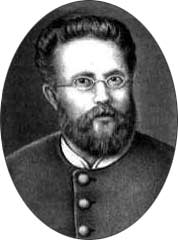 Тянул он баржу бечевой,Полдневный зной его палил,И пот с него ручьями лил,И падал он, и вновь вставал,Хрипя, "Дубинушку" стонал..Бурлацкую "Дубинушку" услышал и молодой врач Петербургской больницы для чернорабочих Василий Иванович Богданов. Он написал свою "Дубинушку", сохранив старинный бурлацкий припев. В стихотворении Богданова есть такие строки:Эх, когда б эту песню допеть поскорей,Без дубины чтоб спорилось дело,И при тяжком труде утомленных людейМонотонно б у нас не гудело:"Ухни, дубинушка, ухни!Ухни, березова, ухни!Ух!.."В этом стихотворении, напечатанном в 1865 году в журнале "Будильник", звучит протест против угнетения людей. Стихотворение В. Богданова прочел другой поэт – Леонид Трефолев. В том же 1865 году он написал свою "Дубинушку". Он поведал о невыносимой жизни бурлаков, которые идут, надрываясь, "по кремнистому берегу Волги-реки" со своей неизменной песней: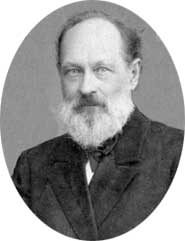 "Ой, дубинушка, ухнем!" И ухают враз...Покатилися слезы из глаз.Истомилася грудь. Лямка режет плечо...Надо ухать еще и еще!От Самары до Рыбинска песня одна,Не на радость она создана..."Праведный гнев" измученных тружеников слышен в этой "Дубинушке", гнев против тех, кто пот и кровь несчастных бурлаков превращает в барыши... Но еще более гневной была "Дубинушка" Александра Ольхина. Это был талантливый юрист. Он защищал на судебных процессах "политических", помогал бежавшим из Сибири. За это Ольхин постоянно подвергался преследованиям и наказаниям. Но запугать его было невозможно. Этот мятежный человек переделал "Дубинушку" Василия Богданова. Из нее он взял три четверостишия, остальные написал сам. Поэт говорит уже не только о тяжком труде бурлаков. В "Дубинушке" А. Ольхина слышен решительный призыв скинуть гнет: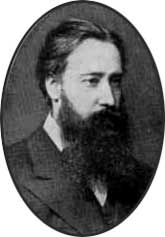 Но настанет пора – и проснется народ,Разогнет он могучую спину.И на бар и царя, на попов и господОн отыщет покрепче дубину.Эй, дубинушка, ухнем!Эй, зеленая, сама пойдет!Подернем, подернемДа ухнем!Молодежь 70-х годов XIX века переписывала полюбившуюся ей песню. "Дубинушка" А. Ольхина распространялась в рукописных песенниках. Ее пели на студенческих сходках, на демонстрациях: пели рабочие, ремесленники, студенты, солдаты. Переделывались отдельные строчки, заменялись отдельные слова, но сохранялся боевой дух "Дубинушки". Так жила "Дубинушка" десятилетие за десятилетием. В XX веке старинная "Дубинушка", прошедшая с народом долгий и тяжелый путь, не была забыта. Пели ее по-другому:Но настала пора и поднялся народ,Разогнул он согбенную спину,И, стряхнув с плеч долойТяжкий гнёт вековой,На врагов своих поднял дубину...Русская народная песня «Валенки»Песня «Валенки» – это старинная, таборная песня цыган. Известность в качестве «русской и народной» она получила в 40-ых годах 20 века, послетого, как хорошо известная советская певица Лидия Русланова включила ее в собственный репертуар.Первые упоминания этой песни приходятся на начало 20-го века. Достоверно известно, что это была цыганская песня, но благодаря своей яркости она стала репертуарной и в среде профессиональных певцов. Первая запись песни на грампластинке была создана цыганской певицей Настей Поляковой еще в 1913 году, благодаря фирме «Граммофон». Успех был грандиозный! Второй раз Настя записала «Валенки» уже для германского общества «Бека-Гранд-Пластинка», чьи грампластинки продавались по всей России. Успехи пластинки не прошли незамеченными российскими производителями. Фирма «Зонофон» выпускает так же пластинку с песней «Валенки», только под названием «Ах, ты Коля, Николай!». Исполнила песню певица из Санкт-Петербурга Нина Дулькевич. Третья запись была создана на пластинке Апрелевского завода (Московская область). На этот раз «Валенки» исполнила Вера Макарова-Шевченко, причём Вера пела её под гитару, отчего песня романтизировалась. ЭВОЛЮЦИЯ ПЕСНИ Новейшая история песни «Валенки» началась в годы Второй мировой войны. Именно в роковые для миллионов людей годы песня стала хитом советского государства. Песню стала исполнять Лидия Русланова, певица номер один на советской сцене. В ее исполнении, «Валенки» стали очень отличаться от более ранних версий, песня приобрела новые напевы с российским «налётом».Новейшая история песни «Валенки» началась в годы Второй мировой войны. Именно в роковые для миллионов людей годы песня стала хитом советского государства. Песню стала исполнять Лидия Русланова, певица номер один на советской сцене. В ее исполнении, «Валенки» стали очень отличаться от более ранних версий, песня приобрела новые напевы с российским «налётом».Песня сразу стала пользоваться бешеной популярностью и певица не раз исполняла её на бис. В 1943 году Лидия Русланова выпустила свою грампластинку. Примечательно, что другие исполнители, пели отныне песню именно на манер Лидии Руслановой.В годы Великой Отечественной войны в собственной редакции стала исполнять «Валенки» Лидия Русланова. В руслановской трактовке от прежней мелодии почти ничего не осталось, она не похожа ни на какие ранее известные напевы этой песни. В них, как отметил Виктор Ардов, «своя интонация, свой строй сюжета, своя эстетика народной шутки».В книге В. Вардугина «Легенды и жизнь Лидии Руслановой» говорится, что свою версию песни Русланова написала на одном из фронтовых концертов.Ожидая своей очереди выхода на сцену, она смотрела на бойцов. На первом ряду сидел молоденький боец в плохоньких валенках, с которых на пол стекала лужица от растаявшего снега. Лидия Андреевна вспомнила припевку из саратовской частушки: «Валенки, валенки, неподшиты стареньки». Тут же родились куплеты песни. Вот как описывает историю песни сама Русланова на записи пластинки «Говорит и поет Русланова»:Я ехала на фронт и говорю гармонисту: «На первом же концерте попробуем одну песню». Я прошлый раз, уезжая с фронта, унесла впечатление, что передо мной сидела тысячная толпа, сидели прямо на земле, вытянув ноги, а на ногах валенки были. Солдат вбегает в валенках, идут в бой в валенках. Немцы завидовали во время войны нашим валенкам. А солдаты говорили: «Эх, русская обувка не изменяет и тут». Вот когда я увидела эту тысячную толпу, вытянутые ноги, все в валенках, я взяла ее за рефрен, хотя и раньше была песня «Валенки», но другая. Я взяла готовую мелодию, которая у меня была где-то в голове, и приделала к ней этот рефрен – «Валенки».Русская народная песня «Солдатушки»Строевые песни – отдельный жанр. Именно они зачастую придавали сил при многокилометровых маршах, а также служили своеобразной пропагандой, повышающей престиж военной службы - ну разве мог кто остаться равнодушным, когда по городу под удалую песню шли бравые русские стрелки?Ритм полковых строевых песен закладывался с учетом строевого шага пехоты - так называемого «русского шага» - 100 шагов в минуту. Сколько лихости, удали и одновременно скрытой печали в этих песнях, повествующих о нелегкой солдатской доле! «Солдатушки, бравы ребятушки» — русская военная строевая песня, широко известная в XIX — начале XX века; одна из самых популярных в XIX веке. Отличается большим количеством вариантов.Построена по принципу «призыв-отклик»; в качестве призывов используются родственные связи, в качестве откликов — различные военные термины или идеологические, реже бытовые символы.В качестве запева вместо «бравы ребятушки» может использоваться рефрен «други дорогие». В ней деды – «славные победы», отцы – «русские полководцы», матки (мамы) – «белые палатки», сестры –«пики, сабли остры», жены – «пушки заряжены», детки –«ядра, пули метки», братцы –«полевые ранцы», слава «русская держава», сила «крест». В вариантах есть: тетки – «драные подметки», родимый «Царь непобедимый». Вся песня доказывает, что верное служение Отечеству вот цель и суть армии. У «Солдатушек» нет конкретных авторов. Их создавали и шлифовали многие десятилетия массы народа. И если мелодия оказалась более-менее устойчивой, то слова, как водится, каждый переиначивал по-своему. И потому у песни – великое множество куплетов.Солдатушки, бравы ребятушки,А кто ваш родимый?Наш родимый, Царь непобедимый,Вот кто наш родимый.Солдатушки, бравы ребятушки,Есть у вас родная?Есть родная, мать нам дорогая,Наша Русь святая.Солдатушки, бравы ребятушки,Где же ваша слава?Наша слава — Русская держава,Вот где наша слава.Солдатушки, бравы ребятушки,Где же ваши деды?Наши деды — славные победы,Вот где наши деды.Солдатушки, бравы ребятушки,Где же ваши отцы?Наши отцы — храбры (вар. русски) полководцы,Вот где наши отцы.Солдатушки, бравы ребятушки,Где же ваши матки?Наши матки — белые палатки,Вот где наши матки.Солдатушки, бравы ребятушки,Где же ваши жёны?Наши жёны — ружья заряжёны,Вот где наши жёны.Солдатушки, бравы ребятушки,Где же ваши братцы?Наши братцы — за плечами ранцы,Вот где наши братцы.Солдатушки, бравы ребятушки,Где же ваши сёстры?Наши сестры — пики (вар. штыки), сабли востры,Вот где наши сёстры.Солдатушки, бравы ребятушки,Где же ваши дети?Наши дети — пушки на лафете,Вот где наши дети.Солдатушки, бравы ребятушки,Где же ваши детки?Наши детки — пули, ядра метки (вар. штык и пули метки),Вот где наши детки.Солдатушки, бравы ребятушки,Где же ваша хата?Наша хата — лагерь супостата,Вот где наша хата.Солдатушки, бравы ребятушки,Где же ваши тётки?Наши тётки — две косушки водки,Вот где наши тётки.Солдатушки, бравы ребятушки,Где же ваша сила?Нашу силу на груди носили —Крест — вот наша сила.Сколько исполнителей у этой песни! Краснознаменный ансамбль песни и пляски Российской армии имени Александрова, мужской хор Данилова монастыря, детско-юношеский коллектив «Зернышко». Режиссер Василий Ордынский мастерски использовал этот великий марш в художественном фильме по роману Толстого «Хождение по мукам». Помните? По Парижу 1914-го проходит подразделение русских солдат: «Наша слава - русская держава, вот где наша слава!» Восторженные парижанки забрасывают цветами своих защитников. И залихватские куплеты вселяют уверенность: «с такими не пропадешь!» Песня - как глоток свежего воздуха и для героини фильма Кати Булавиной (актриса Светлана Пенкина), тоскующей по Родине.А еще эта бравая, залихватская строевая начинена, точно порохом, изрядным зарядом юмора!Русская народная песня «Калинка»Русская «народная» песня "Калинка", один из символов России и русского искусства, тоже была написана в Саратове. Только не народом в общем, а Иваном Петровичем Ларионовым в частности.Иван Петрович Ларионов Русский композитор, фольклорист литератор, выходец из дворянской семьи Иван Петрович Ларионов родился в Перми 23 января 1830 года. Родители малыша, Елизавета Дмитриевна и Пётр Осипович, несмотря на время года, 26 января того же года крестили малыша в Петропавловском храме – видимо, малыш существенно развил свои лёгкие и голосовые связки во время этого процесса, поскольку до конца дней своих Иван Петрович был обладателем прекрасного тенора.
В 1839 году Иван Петрович поступил в 1-й Кадетский корпус в Москве, где помимо изучения военного дела участвовал в ученическом хоре, где в силу своих природных музыкальных данных делал немалые успехи, а в итоге вообще стал его регентом. В 1848 Иван Ларионов благополучно закончил своё обучение и уже в офицерском звании был направлен в один из пехотных полков, входившего в состав русского экспедиционного корпуса Ивана Фёдоровича Паскевича при интервенции во время Венгерской революции 1848—1849 годов. После этого Иван Петрович, будучи боевым офицером, учил новобранцев во Втором Московском кадетском корпусе.Но музыка никогда не покидала офицера и наставника: Иван Петрович трудолюбиво постигал музыкальную грамоту, брал уроки у профессиональных музыкантов, изучал историю музыки. Свои первые романсы на стихи Алексея Плещеева он написал в 50-х годах 19-го столетия. В чине штаб-ротмистра, соответствующего гражданскому чину титулярного советника или нынешнему армейскому званию капитана, в 1858 Иван Ларионов вышел в отставку и поселился в Саратовской губернии. Будучи музыкальным рецензентом газеты «Саратовский справочный листок», он часто ездил по стране, постигая русскую музыкальную культуру и кропотливо отбирая народные песни в свою коллекцию. В этом он немало преуспел, сумев без помощи Интернета и самолёта накопить свыше 400 произведений русского фольклора, и стал в итоге настоящим профессиональным музыкальным критиком, эпизодически наставляя на путь истинный своих коллег по ремеслу, подходивших иногда к делу спустя рукава. Вместе с тем, Иван Петрович также продолжил и свои композиторские начинания.В конце 1860 года саратовскими артистами из театральной самодеятельности был поставлен акт драмы «Бобыль» под названием «Васильев вечер» о народном быте, с танцами, песнями и прочими плясками. В одном из номеров Иван Петрович исполнил неподражаемым тенором свою же песню "Калинка", написанную к этому спектаклю. По признанию очевидцев, песня была очень тепло принята зрителями, а автор и исполнитель был вызван на бис. Вот что написал по этому поводу саратовский писатель Николай Фёдорович Хованский в своей книге «Очерки по истории Саратова и Саратовской губернии», изданной в 1884 году: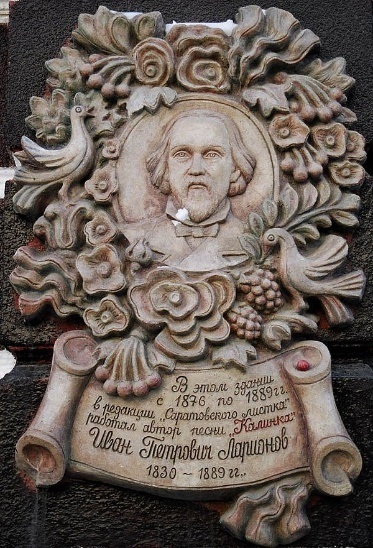 «В 1860 году на любительской сцене в Саратове был поставлен акт из драмы „Бобыль“ […] музыка которой была написана г. Ларионовым в Саратове. Из числа вставных номеров этого акта особенно хорошо была принята публикою песнь „Калинка“, исполнявшаяся автором. Эта же песнь поётся хором, слова и музыка принадлежат Ларионову».Несмотря на это, песня некоторое время исполнялась только на домашних концертах, но всё изменилось, когда в Саратов приехал известный русский певец, хоровой дирижёр, собиратель народных песен и организатор хора «Славянская капелла» Дмитрий Александрович Агренёв-Славянский, который выпросил у Ивана Петровича песню в свой репертуар. Согласившись, композитор сделал, пожалуй, свой главный творческий шаг и подарил свою песню всему миру, сделав её не только частью русской культуры, но и узнаваемой музыкальной «визитной карточкой» России. Позднее Агренёв-Славянский вспоминал в частности об Испании:«Темпераментных испанцев поразило наше исполнение, и сами песни тронули их до того, что вошли в моду не только в высшем обществе, но и распевались на улицах. „Эй, ухнем“, „Ходила младешенька“, „Чернобровый“, „Вниз по матушке“, „Калинка“ правильно схвачены и верно распеваются в Мадриде».В дальнейшем песня прочно вошла в репертуар популярной тогда певицы Надежды Васильевны Плевицкой, исполнявшей народные песни.Спустя некоторое время после своего триумфа, Ларионов на несколько лет уехал из Саратова и написал в этот период оперу «Барышня-крестьянка» по мотивам Пушкинской повести. Премьера этого произведения, чем-то напоминавшего итальянскую комическую оперу, состоялась в Санкт-Петербурге в марте 1875 года и была благосклонно встречена публикой и критиками. К сожалению, эта опера осталась единственным музыкальным произведением крупной формы автора, поскольку трагические семейные обстоятельства не позволили Ивану Петровичу остаться в Петербурге и, потеряв умершую во время родов третьей дочери жену, он был вынужден вернуться в Саратов и посвятить свою жизнь воспитанию своих детей. Ларионов преподавал вокал в саратовских музыкальных классах русского музыкального общества и саратовском женском институте, продолжал свою работу рецензентом в газете и сотрудничал с издаваемой в Петербурге газетой «Музыкальное обозрение», создал городской хор, но, к сожалению, на композиторской ниве сумел лишь создать единственный романс «Саночки», который посвятил своим дочерям.Памятная доска И. П. Ларионову в Саратове В последние годы жизни здоровье Ивана Петровича сильно пошатнулось, и 22 апреля 1889 он скончался от рака желудка. Два дня спустя священник Введенской церкви отпел покойного отставного штаб-ротмистра, о чём в метрической книге была сделана соответствующая запись, и он был похоронен на Воскресенском кладбище города Саратова. К сожалению, в отличие от архивных материалов, доказывающих авторство Ларионова на песню «Калинка», найти саму могилу талантливого и яркого человека пока не удаётся. Зато, к радости, в 2008 году вышла книга, рассказывающая о жизненном пути Ивана Петровича Ларионова, а на родине композитора, в Перми, равно как и в Саратове, в котором он работал и прожил немалую часть жизни, установлены памятные мемориальные доски.В наше время главными популяризаторами "Калинки" стали Дважды Краснознаменный Академический ансамбль песни и пляски Российской Армии имени А.В. Александрова, буквально заразив ей весь мир, а также наши великие фигуристы, одерживая свои победы в турнирах на всех континентах под эту прекрасную песню.Русская народная песня «Катюша»«Катюша» - одна из самых известных военных песен, на самом деле, была создана в предвоенные годы. У нее довольно непростая история создания, но очень счастливая судьба. Этой незатейливой песенке удалось покорить почти весь мир.«Катюша» - легендарная военная песня, как ни странно это звучит, была создана еще до войны. Причем история ее создания была весьма непростой.Все началось с того, что уже знаменитый поэт Михаил Исаковский придумал четверостишие – то самое всем известное начало песни: «Расцветали яблони и груши…» Но дальше стихи не складывались, поэтому Исаковский решил отложить работу над ними до лучших времен. Вскоре он познакомился с композитором Матвеем Блантером. Композитору очень понравились начальные строки будущей песни и, после нескольких бессонных ночей, он сочинил ставшую легендарной мелодию.По настоянию Блантера, Исаковский продолжил работу над текстом. Впервые песня прозвучала в ноябре 1938 году в Колонном зале Дома Союзов. Ее первой исполнительницей стала молодая певица Валентина Батищева, которую трижды вызывали на «бис». Позднее «Катюшу» исполняли Лидия Русланова, Георгий Виноградов, Эдуард Хиль и Анна Герман.Совсем по-иному зазвучала песня в военные годы. Бойцы не только знали наизусть ее текст, но и складывали все новые и новые варианты. Катюша в них сражалась на фронте, ждала своего солдата, становилась медсестрой или партизанкой… Многие воспринимали Катюшу как реальную девушку и даже писали ей письма. Именем Катюши прозвали реактивные минометы, приводившие в ужас фашистов.В одном из вариантов легендарной песни фигурировала некая Катя Иванова. Как выяснилось впоследствии, у Кати Ивановой был реальный прототип – красивая девушка из Кубани, которая добровольцем отправилась на фронт и сражалась под Сталинградом. После окончания войны Екатерина Андреевна сохранила рукописный вариант текста песни о Кате Ивановой с припиской, что эти стихи посвящены ей.Интересно, что «Катюша» пришлась по вкусу и противникам Советского Союза. Гитлеровцы пели ее немецкоязычный вариант, испанские добровольцы, служившие в 250-й дивизии вермахта, использовали ее мелодию в своем марше Primavera, у финнов была своя, «Карельская Катюша».Впрочем, друзья и союзники СССР также полюбили «Катюшу». Под названием «Свистит вечер» она превратилась в гимн итальянских партизан. Появился и второй итальянский вариант популярной песни, получивший название «Катарина». После войны своя «Катюша» появилась в Израиле и даже в Китае. Вот так этой простой, казалось бы, незатейливой песенке удалось покорить жителей самых разных уголков мира.Исторические аспекты песни «Барыня, сударыня-барыня»Барыня — русская и белорусская пляска, а также музыка, под которую она исполняется. Общий настрой танца задорно-иронический (шутливый). При парном исполнении танцор и танцовщица танцуют попеременно (перепляс), как бы соревнуясь между собой. В основе танца лежал конфликт между «барыней» (помещицей) и «мужиком» (крестьянином). Танцовщица выражала величавость, а танцор — ловкость и удаль. Во время танца рефреном звучит фраза: «Барыня-барыня, сударыня барыня»Существует предположение, что родиной танца является Центральная Россия, регион Орловщины и Сиверщины.Основными элементами танца являются шажки, присядка (мужской элемент), подскоки, притоптывания, вращения с элементами чечётки. Во время танца руки либо на поясе, либо разведены в стороны. Если танец совершает женщина, то руки складываются перед собой, так что концы пальцев одной руки касаются локтя другой руки. Во время пляски танцовщица может держать в руках платок. Танец барыня может исполняться в одиночку, так и коллективно. В качестве музыкального сопровождения используется гармонь, а также балалайка.В наши дни элементы танца «Барыня» используются и в фигурном катании для создания русского национального колорита. В США также существует одноименный ансамбль русского народного танца (англ.Barynya), основанный в 1991 году худруком М. В. Смирновым. Считается, что танец Барыня, послужил основой для матросского танца «Яблочко».Суть танца «Барыня» заключается в конфликте между «барыней» (госпожой) и простым крестьянским мужиком. Барыня показывает мужику своё величие, а он в свою очередь доказывает ей свою удаль и ловкость. В «Барыне» могут принимать участие все желающие показать виртуозность танцевальных движений под чёткий ритм и ускоряющийся темп. Главными элементами танца являются подскоки, присядка (у мужчин), мелкие шажки, притопы, вращения, некоторые элементы чечётки. Наряду с резкими и быстрыми мужскими прыжками в «Барыне» присутствует нежные, плавные женственные движения.Шутливый танец с ног до головы искрится юмором и демонстрирует насмешки над лентяями, ведь на Руси барином или барыней называли не только помещиков, но и лежебок, которые мало работали. Так как в основе танца лежит импровизация, танцоры каждый раз старались внести в свои движения что-нибудь новенькое, чтобы удивить зрителей и самим получить большое удовольствие от процесса. Раскрепощённый и свободный танец «Барыня» - любимейшая русская забава на праздниках и тематических вечерах.Русская народная песня «Ой цветёт калина»Исаак Дунаевский уникальная личность в истории культуры России. Его называют «классиком советской песни» и музыкальной кинокомедии, одним из создателей советского джаза. Триумфальную славу И. Дунаевскому принесли песни к популярным которых он написал более ста. Под эти песни плакала, смеялась и даже маршировала вся наша страна. Прошло много лет со дня смерти И. Дунаевского, но его песни, пришедшие с эстрады и киноэкрана в быт, по-прежнему любимы, узнаваемы, востребованы нынешними поколениями людей. Прозвучавшие в «Кубанских казаках» (1949) песни Исаака Дунаевского — «Каким ты был», «Ой, цветёт калина», «Урожайная» — не просто стали сверх - популярными, а многими воспринимались как народные. С каким упоением их пели на колхозных полях, субботниках, семейных торжествах и дружеских застольях.Песню "Ой, цветет калина" в России давно считают народной. Ее и сегодня можно услышать и в домашнем застолье, и на большой сцене в исполнении популярных артистов. Впервые она прозвучала в фильме "Кубанские казаки", вышедшем на экране после войны. Судьба этой картины сложилась непросто, так же, как и судьбы актеров, в ней снимавшихся.Почему актрисе Екатерине Савиновой, сыгравшей первую роль в "Кубанских казаках", так и не удалось раскрыть все грани своего яркого таланта? Как на съемках фильма родилась одна из самых красивых актерских пар в советском кинематографе? И кто помог Исааку Дунаевскому создать шлягер на все времена? Подробности – в программе "Песни нашего кино".Ой, туманы мои, растуманы (муз. В. Захарова, сл. М. Исаковского)Как только началась война, известный русский народный хор имени Пятницкого отправился в длительную поездку по стране. Артисты выступали на передовых позициях, в госпиталях, на предприятиях, работавших для фронта. Исполнялись, как правило, любимые народом довоенные песни.Выступления прославленного коллектива встречалось слушателями с большим энтузиазмом, но руководитель хора композитор Владимир Захаров понимал, что время требует песен на самую актуальную тему – военную. И он обратился к своему постоянному партнёру и соавтору – поэту Михаилу Исаковскому, который жил в эвакуации в городе Чистополь.Захаров предложил несколько тем, но особенно подчеркнул, что прежде всего необходимо написать песню о партизанах. Партизанское движение на оккупированных врагом территориях как раз в это время набирало силу, о героических действиях партизан постоянно сообщалось в прессе.Исаковский горячо откликнулся на эту просьбу. Он представил себе родной Смоленский край, захваченный врагом, представил народных мстителей, уничтожающих живую силу и технику противника. Вот как он сам объяснял ход своих мыслей во время создания текста песни.«Песня «Ой, туманы мои, растуманы», можно сказать, возникла из старинной народной песни, в которой есть выражение «туманы, мои растуманы». Мне очень понравилось это - «туманы-растуманы». Мне представился тот край, где я родился и вырос, край, в котором много лесов и болот, край, где мои земляки-партизаны вели в то время борьбу с фашистскими захватчиками».Письмо от Исаковского с текстом «Туманов» В.Захаров получил в апреле 1942 года в Свердловске, где выступал руководимый им хор.По свидетельству Павла Казьмина (коллеге Захарова по руководству коллективом), тот работал над песней по ночам, так как днём было много других забот. Работал Захаров над мелодией долго и упорно. Он говорил: «Песня должна быть такая, чтобы её хотелось петь самим партизанам. В ней должны быть мужественность, уверенность, серьёзность».Захаров написал множество вариантов мелодии этой песни, поэтому лишь в августе 1942 года, уже в Челябинске хор начал разучивать песню с тем вариантом мелодии, который Захаров посчитал самым удачным.В последствии Павел Казьмин вспоминает, как репетировалась песня:«Когда её запел хор, когда припев подхватили высокие женские голоса, мурашки побежали по телу: хорошая песня, мужественная, раздольная, волнует по-настоящему... Четвёртого октября 1942 года мы снова в родной Москве. Впервые здесь хор исполнил «Ой, туманы, мои растуманы». Слушатели принимали с энтузиазмом. И песня звучала как молитва, как клятва, как надежда».В архиве хора имени Пятницкого бережно хранятся материалы переписки композитора В. Г. Захарова и поэта М. В. Исаковского военных лет, из которых следует, что 28 января 1942 года Владимир Григорьевич отправил из Фрунзе, где в то время находился руководимый им коллектив, письмо Исаковскому в Чистополь. В нем, в частности, говорилось: «...Нужна песня о партизанах или о партизане. Этой песни нам не хватает чрезвычайно. О партизанке. Может быть, с шуткой...». Перечислялись и другие темы для песен. Но Михаил Васильевич загорелся идеей создать именно партизанскую песню. Работал он над ней долго. Лишь в июне стихи были, наконец написаны и отправлены композитору в Свердловск, куда к тому времени перебрался хор.«Когда песня была закончена, — вспоминала первая запевала ее в хоре имени Пятницкого, заслуженная артистка РСФСР Валентина Ефремовна Клоднина, — мы выучили ее и приехали в клуб железнодорожников Свердловска. Поем. Приняли ее отлично. Заставили петь несколько раз. Но особенно памятен мне следующий концерт, который проходил в госпитале.Выхожу запевать после того, как объявили «Туманы». Спела. И тишина. Никаких аплодисментов. Я пошла на свое место. Стала в хор. И тут встает из рядов боец, выходит на сцену, поцеловал меня и говорит: «Спасибо за такую чудесную песню! Нельзя ли повторить?»Тут только очнулся зал. Зааплодировали. «Браво» кричат, а у кого руки перебинтованы, костылями стучат по полу. Что творилось! Несколько раз повторяли эту песню...».«Ой, туманы...» вошла в золотой фонд советского песенного творчества. Песня эта и в наши дни звучит в программах хора имени Пятницкого, оставаясь мужественным и величавым символом сурового и незабываемого времени, в которое она родилась.Русская народная песня «Вниз по матушке, по Волге»Волга – удивительная река! Вдоль ее берегов – красивейшие города России, она – кормилица русского человека со стародавних времен, Волга воспета в стихах и песнях, в картинах русских художников. Но на ее фоне разворачивались и тяжелые эпизоды крепостничества, о чем с болью говорят поэт Николай Алексеевич Некрасов, художник Илья Ефимович Репин. Волга – словно душа русского народа, где удивительная красота, покой и простор – рядом с тяготами жизни и покорностью своей доле бурлака…«Вниз по матушке по Волге» – это одна из так называемых бурлацких песен, посвященная величайшей реке Европы и одной из самых больших в мире. Подобные произведения народного творчества называются бурлацкими, так как исполнялись они бурлаками во время тяжелых артельных работ, требовавших больших совместных усилий, как-то: снятие баржи с мели, вбивание свай, перемещение тяжестей и т.д. Бурлаками называли наемных рабочих, предположительно крестьян из местных деревень, трудившихся вдоль берегов рек.Представляем Вашему вниманию песню в исполнении Хора Сретенского монастыря в обработке А.В. Свешникова, в сопровождении великолепных пейзажей уголков нашей Родины, на просторах которой раскинулась величественная река.Волга – транспортный путь, связанный с пятью морями Европы. Ее значение трудно переоценить. Протяженность реки – более 3,5 тысяч километров. Своё начало великая река берёт от небольшого истока подземных вод, находящегося возле села Волговерховье и расположенного на высоте 229 метров над уровнем моря. Волга протекает по территории 15 регионов России (от истока к устью): Тверская область, Московская область, Ярославская область, Костромская область, Ивановская область, Нижегородская область, Чувашия, Марий Эл, Татарстан, Ульяновская область, Самарская область, Саратовская область, Волгоградская область, Астраханская область, Калмыкия.С давних времен Волга считалась лучшим местом для рыбной ловли. На всей протяженности реки встречается около 80 видов рыб: осётр, щука, налим, белуга, сом, сазан, ёрш, лещ, белорыбица и многие другие. Волга обеспечивает более 20% всего рыбного промысла страны. Здесь сооружены 9 водохранилищ и гидроэлектростанции.У античных авторов первых веков Волга называлась Ра или Рав. Византийский хронист Феофан Исповедник называет эту «величайшую реку» Ατελ (Атэл). В средние века Волга была известна под названием Итиль. Русское название Волга произошло от праславянского Vьlga, во́лглый – волога – влага.Волга играет особую роль для русской народности, о чем свидетельствует воспоминание ее образа в литературе и искусстве. Поэты, писатели и художники посвящали свои произведения этой реке.История песни «Оренбургский пуховый платок»1 июля - день памяти прекрасной советской и российской певицы Людмилы Зыкиной. Она и сегодня остаётся настоящей легендой советской эстрады. Ее голос называли лучшим в СССР, а ее песни – народным достоянием большой страны. Прожив долгую и яркую жизнь, Людмила Георгиевна успела сделать на своем веку удивительно много. Она пела на лучших концертных площадках страны; сотрудничала с лучшими композиторами и оркестрами Советского Союза. Ей рукоплескали простые люди и высокопоставленные чиновники, председатели Компартии и иностранные гости СССР. А одной из лучших её песен считается песня «Оренбургский пуховый платок».В 1958 году в Оренбурге создали русский народный хор, и сотрудники местной филармонии для написания песен пригласили поэта-песенника Виктора Бокова и композитора Григория Пономаренко. Они приехали в Оренбург, написали несколько песен, но написать музыкальное произведение, которые бы стало сердцем программы, так и не смогли. Но тут помог случай.Боков и Пономаренко в поисках сувениров отправились на рынок, и поэт выбрал для своей мамы в подарок красивый и тёплый оренбургский платок. «Я представил себе, как морозным вечером на плечи мамы ляжет пушистый платок, согреет её и напомнит обо мне. И тут, будто бы ниточка из пряжи, потянулись слова нужной песни», - рассказывал потом Боков. Пономаренко слова песни очень понравились, и родилась песня.Первыми песню исполнили певицы оренбургского хора. Когда они выходили на сцену в платках-паутинках и начинали петь, у зрителей в зале на глазах блестели слёзы. Но настоящую популярность песня завоевала в исполнении народной артистки России Людмилы Зыкиной. Да и сами авторы считали, что это эталонное, самое лучшее, исполнение.Русская народная песня «Во кузнице молодые кузнецы»Песня считается народной по происхождению. Некоторые исследователи отмечают её связь со свадебным обрядом. В числе других песен («Ненаглядна завила кудерышко», «Ты берёза, ты наша кудрява» и др.), она могла исполняться в день свадьбы. В то же время, согласно ряду источников, песня не относится к «собственно свадебным»; по другим данным, будучи изначально таковой, со временем «Во кузнице» утратила своё обрядовое значение.Песня была широко распространена не только в дореволюционной России, но и в различных регионах страны в советскую и постсоветскую эпохи.Одноимённая песня, основанная на фольклорных мотивах, стала одной из первых «массовых» в творчестве советских композиторов. Обработкой произведения, в частности, занимались Игорь Гранов, Юрий Шапорин. К мотивам народной песни в своём творчестве обращались Анатолий Александров и Александр Свешников. Тема «Во кузнице» звучит в финальной части «Концерта для баяна с симфоническим оркестром №1» Николая Чайкина.На самом деле «Во кузнице» — песня революционная, и её сочинил рабочий класс, страдающий от царского гнёта и желающий от этого гнёта избавиться. А так как революционные песни в то время были запрещены, то рабочему классу пришлось завуалировать истинный смысл песни. Первые строчки у песни настоящие, именно такие, какие и должны быть у всякой революционной песни:Во ку… во кузнице,Во ку… во кузнице,Во кузнице молодые кузнецы,Во кузнице молодые кузнецы.Они, они куют,Они, они куют,Они куют приговаривают,Молотками приколачивают.А дальше — сплошная маскировка. Чтобы жандармы обо всём не догадались и не попересажали бравых кузнецов в тюрьму.1КОМПЛЕКС ОСНОВНЫХ ХАРАКТЕРИСТИК ДОПОЛНИТЕЛЬНОЙ ОБЩЕОБРАЗОВАТЕЛЬНОЙ ОБЩЕРАЗВИВАЮЩЕЙ ПРОГРАММЫ КОМПЛЕКС ОСНОВНЫХ ХАРАКТЕРИСТИК ДОПОЛНИТЕЛЬНОЙ ОБЩЕОБРАЗОВАТЕЛЬНОЙ ОБЩЕРАЗВИВАЮЩЕЙ ПРОГРАММЫ 1.1ПОЯСНИТЕЛЬНАЯ ЗАПИСКА 31.1.1Направленность программы41.1.2Актуальность программы41.1.3Педагогическая целесообразность программы 41.1.4Отличительные особенности программы41.1.5Уровень освоения программы51.1.6Адресат программы51.1.7Объём программы61.1.8Формы обучения и виды занятий по программе61.1.9Режим занятий61.1.10Особенности организации образовательного процесса61.2ЦЕЛЬ И ЗАДАЧИ ПРОГРАММЫ61.3СОДЕРЖАНИЕ ПРОГРАММЫ71.3.1Учебный план71.3.2Учебно-тематический план71.3.3Содержание учебно-тематического плана81.4ПЛАНИРУЕМЫЕ РЕЗУЛЬТАТЫ122КОМПЛЕКС ОРГАНИЗАЦИОННО-ПЕДАГОГИЧЕСКИХ УСЛОВИЙКОМПЛЕКС ОРГАНИЗАЦИОННО-ПЕДАГОГИЧЕСКИХ УСЛОВИЙ132.1.Календарный учебный график 132.2Условия реализации программы132.3Формы аттестации/контроля и оценочные материалы132.4Методическое обеспечение программы (методические материалы)143СПИСОК ЛИТЕРАТУРЫСПИСОК ЛИТЕРАТУРЫ174ПРИЛОЖЕНИЯПРИЛОЖЕНИЯ194.1Рабочая программа194.2Рабочая программа воспитательной работы и план календарной работы254.3Диагностический материал29№Разделы программыКоличество часовКоличество часов№Разделы программыаудитвнеауд1.Введение в программу22.Вокально-хоровой2.1. Хоровое ансамблевое пение2.2.Пение учебно-тренировочного материала64103.Музыкальная грамота44.Сценическая культура645.Элементы хореографии106.Слушание музыки67.Итоговое занятие2ВсегоВсего9414№п/пНазвание разделов и темКоличество часовКоличество часовКоличество часовФормы аттестации и контроля№п/пНазвание разделов и темвсеготеорияпрактикаФормы аттестации и контроля1Введение в образовательную программу «Уральский малахит». Русская фольклорная культура211Наблюдение, опрос2Вокально-хоровой741262Прослушивание3Музыкальная грамота422Опрос4Сценическая культура1037Наблюдение5Элементы хореографии1019Наблюдение6Слушание музыки633Прослушивание7Итоговое занятиеПромежуточная аттестация211КонцертВсего1082385Тема 1. Вводное занятие Введение в образовательную программу «Уральский малахит». Русская фольклорная культура – 2 ч.(1 ч теории, 1 ч практики)ТЕОРИЯ: Разговор о важном. Государственные символы РФ: герб, флаг, гимн. Русская культура и история образования фольклора. Техника безопасности. ПРАКТИКА: Презентация творческого объединения «Уральский малахит». Знакомство с репертуаром. Прослушивание учащихся, распределение по голосовым группам.Тема 2. Музыкальный фольклор – 2 ч. (1 ч. теории, 1 ч. практики)ТЕОРИЯ: Знакомство с закличками, прибаутками, считалками.ПРАКТИКА: Исполнение музыкальных произведенийТема 3. «Государственные символы России».  2 ч.  (1 ч. теории, 1 ч. практики)ТЕОРИЯ: Термины символов России – флаг, герб, гимнПРАКТИКА : Слушание  гимна Российской Федерации Тема 4. Традиции народов как источник песенной культуры – 2 ч. (1 ч. теории, 1 ч. практики)ТЕОРИЯ: Русские народные традиции и их влияние на формирование песенной культуры.ПРАКТИКА: Исполнение репертуараТема 5. Русские народные музыкальные инструменты. Техника игры – 2 ч. (1 ч. теории, 1 ч. практики)ТЕОРИЯ: Знакомство с русскими народными музыкальными инструментами.ПРАКТИКА: Освоение простейших навыков игры на музыкальных инструментахТема 6. Народная хореография – 2 ч. (1 ч. теории, 1 ч. практики)ТЕОРИЯ: Изучение техники движений, правильной постановки рук, ног.ПРАКТИКА: Выполнений разученных движений Тема 7. Народный календарь – 2 ч. (1 ч. теории, 1 ч. практики)ТЕОРИЯ: Календарные праздники и обряды. Происхождение, связь с природой.ПРАКТИКА: Подготовка к календарно-обрядовым праздникамТема 8. Работа над репертуаром народной песни – 4 ч. (2 ч. теории, 2 ч. практики)ТЕОРИЯ: Правила подбора репертуара народных песен.ПРАКТИКА: Работа с репертуаром народной песниТема 9. Репетиции русской народной песни – 8 ч. (4 ч. теории, 4 ч. практики)ТЕОРИЯ: Распевание, постановка голосового аппарата.ПРАКТИКА: Репетиция русской народной песниТема 10. Концертно-конкурсная работа – 22 ч. (6 теории, 16 ч. практики)ТЕОРИЯ: Методика работы над голосом во время концертного выступления.ПРАКТИКА: Выступление в хореТема 11. Техника постановки народного голоса на примере песни «Во поле берёза стояла» - 2 ч. (1 ч. теории, 1 ч.  практики)ТЕОРИЯ: Дыхание как основа звука.ПРАКТИКА: Изучение дыхательных упражнений по СтрельниковойТема 12. Певческая установка как опора на диафрагму. Пение русской народной песни «Во поле берёза стояла» - 2 ч. (1 ч теории, 1 ч практики)ТЕОРИЯ: «Расслабление зажатости» голосового аппарата, принцип «опоры» дыхания на диафрагмуПРАКТИКА: Пение учебно-тренировочного материалаТема 13. Разговорный принцип обучения и техника речи – 2 ч. (1 ч. теории, 1 ч. практики)ТЕОРИЯ: Типы артикуляции и интонирования.ПРАКТИКА: Упражнения на развитии артикуляции.Тема 14. Принципы фонации гласных на примере считалок и закличек. Разбор музыкального произведения «Котенька-коток»  - 2 ч. (1 ч. теории, 1 ч. практики)ТЕОРИЯ: Строение текста, логически удобные фразы, содержание текста.ПРАКТИКА: Чистое интонирование музыкального произведения.Тема 15. Народная манера исполнения – разговорный принцип обучения.Особенности произношения согласных звуков – 2 ч. (2 ч. практики)ПРАКТИКА: Демонстрация и показ разговорного принципа обучения и особенностей произношения согласных звуковТема 16. Динамические оттенки и их связь с мелодическим развитием музыкального произведения. Особенности складывания трудовых народных песен. Знакомство с песней «Дубинушка» – 2 ч. (1 ч. теории, 1 ч. практики)ТЕОРИЯ: Понятие «динамического оттенка». ПРАКТИКА: Выполнение глиссандо на гласных звуках и закрытым ртом.Тема 17. Интонационный посыл звука (на примере песни «Как на речке, на лужочке»). Отражение русских народных традиций в песне – 2 ч. (1 ч. теории, 1 ч. практики)ТЕОРИЯ: Понятие вступления в такт, начало музыкальной фразы.ПРАКТИКА: Правильное вступление в музыкальное произведение.Тема 18. Певческое дыхание (на примере исполнения русской народной песни «Валенки») – 2 ч. (1 ч. теории, 1 ч. практики) ТЕОРИЯ: Естественное звучание голоса. ПРАКТИКА: Пение вокальных упражнений.Тема 19. Слушание музыки. История создания музыкальных произведений на основе русских народных песен – 2 ч. (1 ч. теории, 1 ч. практики)ТЕОРИЯ: История создания музыкальных произведений на русских основе народных песен.ПРАКТИКА: Прослушивание вокально-хоровой и народной песни в исполнении профессиональных ансамблей.Тема 20. Разбор музыкального произведения «Солдатушки». Точная терминология научно-обоснованных понятий в процессе пения – 2 ч. (1 ч. теории, 1 ч. практики)ТЕОРИЯ: Строение текста, логически удобные фразы, содержание текста. Музыкальные фразы, чистота интонирования мелодииПРАКТИКА: Разучивание песни по фразам, чистое интонирование мелодииТема 21. Сценическая культура. Основы сценического мастерства – 2 ч. (1 ч. теории, 1 ч. пр.)ТЕОРИЯ: Основы сценической культуры – мимика, жесты, выработка красивой осанкиПРАКТИКА: Закрепление звуковых образцов вокальных гласных и согласных путем исполнения учебных упражнений. Закрепление навыков правильной певческой позиции.Тема 22. Основополагающая установка естественного звучания – 2 ч. (1 ч. теории, 1 ч. практики)ТЕОРИЯ: Демонстрация и показ основополагающих элементов естественного звучания.ПРАКТИКА:Умение в стрессовой ситуации владеть голосомТема 23. Триединство исполнения музыкальных произведений. Песня «У моей России» – 2 ч. (1 ч. теории, 1 ч. практики)ТЕОРИЯ: Термин «Триединство исполнения музыкальных произведений»ПРАКТИКА: Артикуляционная гимнастика, пение учебно-тренировочного материала, скороговорки прочтение текста разучиваемого произведения в быстром темпеТема 24. Сценическая культура – 2 ч. (1 ч. теории, 1 ч. практики)ТЕОРИЯ: Беседа о народном костюме, иллюстрацииПРАКТИКА: Повторение последовательно разученных вокально-интонационных упражнений. Пение разученного музыкального произведения.Тема 25. Музыкальная грамота. Музыкальный звук и его свойства – 2 ч. (1 ч. теории, 1 ч. практики)ТЕОРИЯ: Музыкальный звук и его свойстваПРАКТИКА: Развитие музыкально-слуховых навыков: различие на слух «мажор – минор»Тема 26. Слушание музыки. История создания музыкальных произведений на основе русских народных песен – 2 ч. (1 ч. теории, 1 ч. практики)ТЕОРИЯ: История создания музыкальных произведений на основе русских народных песенПРАКТИКА: Слушание музыкиТема 27. Музыкальная структура произведения. Чистый унисон – 2 ч. (1 ч. теории, 1 ч. пр.)ТЕОРИЯ: Музыкальная структура произведенияПРАКТИКА: Пение учебно-тренировочного материала. Единство темпа.Тема 28.  Сценическая культура. Строение сцены – 2 ч. практикиПРАКТИКА: Умение бесшумно и легко двигаться на сценеТема 29. Знакомство с шумовыми инструментами. Дикция, тембр, диапазон – 2 ч. практикиПРАКТИКА: Умение выполнять вокальные упражнения Л.Добровольской на применение цепного дыханияТема 30. Музыкальный разбор произведения – 2 ч. практикиПРАКТИКА: Пение учебно-тренировочного материала.Тема 31. Смысловая нагрузка и динамические оттенки музыкальных произведений – 2 ч. практикиПРАКТИКА: Овладение навыками контроля за нюансами и динамикой звучанияТема 32. Сохранение коренных признаков певческой традиции родного края – 2 ч. (1 ч. теории, 1 ч. практики)ТЕОРИЯ: Строение текста, логические фразы, форма содержания текста.ПРАКТИКА: владение дикцией и верным дыханием на простом уровнеТема 33. Создание сценического образа в исполнении разучиваемого репертуара – 2 ч. (1 ч. теории, 1 ч. практики)ТЕОРИЯ: Логическое ударение в музыкальных фразах, строение и распределение динамических оттенков в музыкальных фразах.ПРАКТИКА: правильное вступление в произведение, умение брать дыханияТема 34. Музыкальный разбор песни «Калинка». Музыкальное развитие произведений. Типы интонирования и артикуляции в народном пении – 2 ч. (1 ч. теории, 1 ч. практики)ТЕОРИЯ: Правила этикета сценической культуры – рассказ.ПРАКТИКА: Пение учебно-тренировочного материала, красивый выход на сценуТема 35. Голосообразующая система, строение и принцип деятельности – 2 ч. (1 ч. теории, 1 ч. практики)ТЕОРИЯ: Физиологическое строение дыхательного аппарата и гортани. Дыхательная гимнастика.ПРАКТИКА: Выполнение дыхательных упражненийТема 36. Ассоциативное восприятие голосообразования – 2 ч. (1 ч. теории, 1 ч. практики)ТЕОРИЯ: Устройство звукового аппарата. Правила использования микрофона.ПРАКТИКА: Пение учебно-тренировочного материала. Развитие вокально-хоровых навыковТема 37. Соединение регистров – 2 ч. (1 ч. теории, 1 ч. практики)ТЕОРИЯ: Строение текста, логические фразыПРАКТИКА: Соединение регистров в песнеТема 38. Народная лексика и диалект казачества оренбургской области – 2 ч. (1 ч. теории, 1 ч. практики)ТЕОРИЯ: Беседа о народной лексике и диалектах казачества оренбургской областиПРАКТИКА: Пение учебно-тренировочного материала. Развитие вокально-хоровых навыков, исполнение муз. произведений под фонограммуТема 39. Мелизмы – 4 ч. (1 ч. теории, 3 ч. практики)ТЕОРИЯ: Физиологическое строение дыхательного аппарата и гортани.ПРАКТИКА: Пение гамм:C-dur, Д- dur, E- dur, с-moll, d- mollТема 40. Сценическая культура. Культура речи и логическое ударение в  музыкальных фразах – 2 ч. практикиПРАКТИКА: Создание художественного образа при исполнении музыкальных произведенийТема 41. Музыкальная грамота. Основные звуки музыкального алфавита. Знаки альтерации – 4 ч. (2 ч. теории, 2 ч. практики)ТЕОРИЯ: Усвоение основных звуков музыкального алфавитаПРАКТИКА: Закрепление теоретических знаний посредством сольфеджио примитивных мелодий с несложным ритмом и интерваламиТема 42. Вопросы фониатрии на основе работы Д.К. Вильсона «нарушение голоса у детей» - 4 ч. (2 ч. теории,2 ч. практика)ТЕОРИЯ: Основные законы импровизацииПРАКТИКА: Пение мелодических импровизаций на короткие стихотворные текстыТема 43. Дыхание – опора звука. Правила техники безопасности – 2 ч. (1 ч. теории, 1 ч. практики)ТЕОРИЯ: Строение текста, логические фразыПРАКТИКА: Дыхательные упражнения. Пение музыкального репертуара, работа над звуком, дыханием, нюансамиТема 44. Слушание музыки. История создания муз. произведений на основе русских народных песен – 2 ч. (1 ч. теор, 1 ч. практ.)ТЕОРИЯ: Знакомство с музыкальными произведениями, созданными на основе русских народных песенПРАКТИКА: Слушание инструментальной, симфонической музыки, где используется народная песняТема 45. Средства художественной выразительности – 2 ч. практикиПРАКТИКА: Артикуляционный тренинг. Пение скороговорок, прочитывание текста разучиваемого произведения в быстром темпеТема 46. Филировка звука – главное искусство пения – 2 ч. практикиПРАКТИКА: Упражнение на дыхание по Стрельниковой. Учимся делать вдох бесшумным и коротким, но при этом полным и достаточнымТема 47. Знакомство с историей возникновения нар. инструментов, входящих в состав оркестра русских нар. инструментов – 2 ч. практикиПРАКТИКА: Исполнение вокальных упражнений на развитие диапазона, работа над дыханиемТема 48. Элементы хореографии. Работа над репертуаром с элементами хореографии – 2 ч. практикиПРАКТИКА: Длительность звуков. Наглядный пример и демонстрация хореографических элементов.Тема 49. Фразировка и нюансировка при исполнении русско-народных песен – 2 ч. практикиПРАКТИКА: Исполнение вокальных упражнений на развитие диапазона певца, нюансировка при исполнении русско-народных песенТема 50. Музыкальная грамота. Закрепление теоретических знаний пройденного материала – 2 ч. практикиПРАКТИКА: Закрепление теоретических знаний посредством сольфеджио примитивных мелодий с несложным ритмом и интерваламиТема 51. Развитие вокально-хоровых навыков при исполнении пройденного репертуара – 2 ч. практикиПРАКТИКА: Пение учебно-тренировочного материала. Сильные и слабые доли в такте.Тема 52. Логические ударение в музыкальных фразах – 2 ч. практикиПРАКТИКА: Работа над текстом, дыханием, нюансами в зимних песняхТема 53. Музыкальная викторина – 2 ч. практикиПРАКТИКА: Промежуточная итоговая аттестация. Концерт Дата начала занятийДата окончания занятийКоличество учебных недельКоличество учебных днейКоличество учебных часовРежим занятий16.09.202331.05.202436721083 р. в неделю *1 ч.№ДатаВремя проведенияФорма занятияКол-во часовТема занятияМесто проведенияФорма контроля, аттестации116.09.202312.30-13.1513.25-14.10Вводное 2Введение в образовательную программу «Уральский малахит». Русская фольклорная культура«ЦРТДиЮ»Опрос221.09.202312.30-13.1513.25-14.10Ознакомительное 2Музыкальный фольклор«ЦРТДиЮ»Анкетирование323.09.202312.30-13.1513.25-14.10Тематическое2Государственные символы России«ЦРТДиЮ»Прослушивание428.09.202312.30-13.1513.25-14.10Ознакомительное 2Традиции народов как источник песенной культуры«ЦРТДиЮ»Опрос530.09.202312.30-13.1513.25-14.10ОзнакомительноеКомбинированное2Русские народные музыкальные инструменты. Техника игры«ЦРТДиЮ»Наблюдение65.10.202312.30-13.1513.25-14.10ОзнакомительноеКомбинированное2Народная хореография«ЦРТДиЮ»Наблюдение77.10.202312.30-13.1513.25-14.10ОзнакомительноеКомбинированное2Народный календарь«ЦРТДиЮ»Опрос812.10.202314.10.202312.30-13.1513.25-14.10Тематическое2Работа над репертуаром народной песни«ЦРТДиЮ»Прослушивание919.10.202321.10.202326.10.202328.10.202312.30-13.1513.25-14.10Комбинированное2Репетиции русской народной песни«ЦРТДиЮ»Прослушивание102.11.202312.30-13.1513.25-14.10Тематическое2Техника постановки народного голоса на примере песни «Во поле берёза стояла»«ЦРТДиЮ»Прослушивание119.11.202312.30-13.1513.25-14.10Комбинированное2Певческая установка как опора на диафрагму. Пение русской народной песни «Во поле берёза стояла»«ЦРТДиЮ»Наблюдение, прослушивание1211.11.202312.30-13.1513.25-14.10Выступление2Концертно-конкурсная работа«ЦРТДиЮ»Концерт1316.11.202312.30-13.1513.25-14.10ОзнакомительноеКомбинированное2Разговорный принцип обучения и техника речи«ЦРТДиЮ»Опрос, наблюдение1418.11.202312.30-13.1513.25-14.10ОзнакомительноеКомбинированное2Принципы фонации гласных на примере считалок и закличек. Разбор музыкального произведения «Котенька-коток»«ЦРТДиЮ»Наблюдение1523.11.202312.30-13.1513.25-14.10ОзнакомительноеКомбинированное2Народная манера исполнения – разговорный принцип обучения. Особенности произношения согласных звуков«ЦРТДиЮ»Прослушивание1625.11.202312.30-13.1513.25-14.10ОзнакомительноеКомбинированное2Динамические оттенки и их связь с мелодическим развитием музыкального произведения. Особенности складывания трудовых народных песен«ЦРТДиЮ»Наблюдение1730.11.202312.30-13.1513.25-14.10ОзнакомительноеКомбинированное2Интонационный посыл звука (на примере песни «Как на речке, на лужочке»). Отражение русских народных традиций в песне«ЦРТДиЮ»Прослушивание182.12.202312.30-13.1513.25-14.10ОзнакомительноеКомбинированное2Певческое дыхание (на примере исполнения русской народной песни «Валенки». Изучение истории валенок на Руси«ЦРТДиЮ»Прослушивание, опрос197.12.20239.12.202314.12.202316.12.202312.30-13.1513.25-14.10Выступление2Концертно-конкурсная работаКонцерт2021.12.202312.30-13.1513.25-14.10ОзнакомительноеКомбинированное2Слушание музыки. История создания музыкальных произведений на основе русских народных песен«ЦРТДиЮ»Наблюдение2123.12.202312.30-13.1513.25-14.10Тематическое2Разбор музыкального произведения «Солдатушки». Точная терминология научно-обоснованных понятий в процессе пения«ЦРТДиЮ»Опрос, прослушивание2228.12.202312.30-13.1513.25-14.10ОзнакомительноеКомбинированное2Сценическая культура. Основы сценического мастерства«ЦРТДиЮ»Наблюдение2330.12.202312.30-13.1513.25-14.10Тематическое2Основополагающая установка естественного звучания«ЦРТДиЮ»Наблюдение2411.01.202412.30-13.1513.25-14.10ОзнакомительноеКомбинированное2Триединство исполнения музыкальных произведений. Песня «У моей России»«ЦРТДиЮ»Прослушивание 2513.01.202412.30-13.1513.25-14.10ОзнакомительноеКомбинированное2Сценическая культура«ЦРТДиЮ»Наблюдение2618.01.202412.30-13.1513.25-14.10ОзнакомительноеКомбинированное2Музыкальная грамота. Музыкальный звук и его свойства«ЦРТДиЮ»Опрос, тестирование2720.01.202425.01.202427.01.202412.30-13.1513.25-14.10Выступление1Концертно-конкурсная работаКонцерт281.02.202412.30-13.1513.25-14.10ОзнакомительноеКомбинированное2Слушание музыки. История создания музыкальных произведений на основе русских народных песен«ЦРТДиЮ»Наблюдение293.02.202412.30-13.1513.25-14.10ОзнакомительноеКомбинированное2Музыкальная структура произведения. Чистый унисон«ЦРТДиЮ»Наблюдение308.02.202412.30-13.1513.25-14.10ОзнакомительноеКомбинированное2Сценическая культура. Строение сцены«ЦРТДиЮ»Опрос3110.02.202412.30-13.1513.25-14.10ОзнакомительноеКомбинированное2Знакомство с шумовыми инструментами. Дикция, тембр, диапазон«ЦРТДиЮ»Наблюдение3215.02.202412.30-13.1513.25-14.10Тематическое1Музыкальный разбор произведения«ЦРТДиЮ»Наблюдение3317.02.202412.30-13.1513.25-14.10ОзнакомительноеКомбинированное2Смысловая нагрузка и динамические оттенки музыкальных произведений«ЦРТДиЮ»Наблюдение3422.02.202412.30-13.1513.25-14.10ОзнакомительноеКомбинированное2Сохранение коренных признаков певческой традиции родного края«ЦРТДиЮ»Опрос3524.02.202412.30-13.1513.25-14.10ОзнакомительноеКомбинированное2Создание сценического образа в исполнении разучиваемого репертуара«ЦРТДиЮ»Наблюдение361.03.202412.30-13.1513.25-14.10ОзнакомительноеКомбинированное1Музыкальный разбор песни «Калинка». Музыкальное развитие произведений. Типы интонирования и артикуляции в народном пении«ЦРТДиЮ»Прослушивание, наблюдение373.03.202412.30-13.1513.25-14.10ОзнакомительноеКомбинированное2Голосообразующая система, строение и принцип деятельности«ЦРТДиЮ»Наблюдение3810.03.202412.30-13.1513.25-14.10ОзнакомительноеКомбинированное2Ассоциативное восприятие голосообразования«ЦРТДиЮ»Наблюдение3915.03.202412.30-13.1513.25-14.10ОзнакомительноеКомбинированное2Соединение регистров«ЦРТДиЮ»Прослушивание, наблюдение4017.03.202412.30-13.1513.25-14.10ОзнакомительноеКомбинированное2Народная лексика и диалект казачества оренбургской области«ЦРТДиЮ»Опрос4122.03.202424.03.202412.30-13.1513.25-14.10ОзнакомительноеКомбинированное1Мелизмы«ЦРТДиЮ»Опрос4229.03.202412.30-13.1513.25-14.10ОзнакомительноеКомбинированное2Сценическая культура. Культура речи и логическое ударение в музыкальных фразах«ЦРТДиЮ»Наблюдение4331.03.20245.04.202412.30-13.1513.25-14.10ОзнакомительноеКомбинированное2Музыкальная грамота. Основные звуки музыкального алфавита. Знаки альтерации«ЦРТДиЮ»Опрос447.04.202412.04.202412.30-13.1513.25-14.10ОзнакомительноеКомбинированное1Вопросы фониатрии на основе работы Д.К. Вильсона «нарушение голоса у детей»«ЦРТДиЮ»Наблюдение4514.04.202412.30-13.1513.25-14.10Тематическое2Дыхание – опора звука. Правила техники безопасности«ЦРТДиЮ»Наблюдение4619.04.202421.04.202412.30-13.1513.25-14.10Выступление 2Концертно-конкурсная работа«ЦРТДиЮ»Концерт4726.04.202412.30-13.1513.25-14.10ОзнакомительноеКомбинированное2Слушание музыки. История создания музыкальных произведений на основе русских народных песен«ЦРТДиЮ»Прослушивание, наблюдение4828.04.202412.30-13.1513.25-14.10ОзнакомительноеКомбинированное1Средства художественной выразительности«ЦРТДиЮ»Наблюдение493.05.202412.30-13.1513.25-14.10Тематическое2Филировка звука – главное искусство пения«ЦРТДиЮ»Наблюдение505.05.202412.30-13.1513.25-14.10ОзнакомительноеКомбинированное2Знакомство с историей возникновения народных инструментов, входящих в состав оркестра русских народных инструментов«ЦРТДиЮ»Опрос5110.05.202412.30-13.1513.25-14.10ОзнакомительноеКомбинированное2Элементы хореографии. Работа над репертуаром с элементами хореографии«ЦРТДиЮ»Наблюдение5212.05.202412.30-13.1513.25-14.10ОзнакомительноеКомбинированное2Фразировка и нюансировка при исполнении русско-народных песен«ЦРТДиЮ»Наблюдение5317.05.202412.30-13.1513.25-14.10Выступление2Концертно-конкурсная работа«ЦРТДиЮ»Концерт5419.05.202412.30-13.1513.25-14.10Тематическое2Музыкальная грамота. Закрепление теоретических знаний пройденного материала«ЦРТДиЮ»Прослушивание5524.05.202412.30-13.1513.25-14.10Комбинированное2Развитие вокально-хоровых навыков при исполнении пройденного репертуара«ЦРТДиЮ»Прослушивание5626.05.202412.30-13.1513.25-14.10Тематическое2Логические ударение в музыкальных фразах«ЦРТДиЮ»Прослушивание5731.05.202412.30-13.1513.25-14.10Итоговое. Промежуточная аттестация2Музыкальная викторина«ЦРТДиЮ»КонцертИтогоИтогоИтогоИтого108 ч.ДатаОбразовательное событиеВ течение годаПроведение в РФ года Науки и Технологий СентябрьСентябрь1День знаний2 - 8Неделя безопасности3День солидарности в борьбе с терроризмом3День окончания Второй мировой войны8Международный день распространения грамотности27Символы Российской ФедерацииОктябрьОктябрь2День гражданской обороны2День профессионально-технического образования4Всемирный день защиты животных5Международный день учителя16Всероссийский урок "Экология и энергосбережение" в рамках Всероссийского фестиваля энергосбережения #ВместеЯрче26Международный день школьных библиотек(четвертый понедельник октября)28 - 30(любой из дней)День интернета.Всероссийский урок безопасности школьников в сети Интернет29125-летие со дня рождения великого русского поэта Сергея Александровича Есенина (31 октября)30Урок памяти (День памяти политических репрессий)НоябрьНоябрь3День народного единства (4 ноября)20День словаря (22 ноября)24290-летие со дня рождения А.В. Суворова26День матери в РоссииДекабрьДекабрь1Всемирный день борьбы со СПИДом3День Неизвестного Солдата3Международный день инвалидов5Международный день добровольца в России9День Героев Отечества:250 лет со Дня победы русского флота над турецким флотом в Чесменском сражении (7 июля 1770 года);640 лет со Дня победы русских полков во главе с великим князем Дмитрием Донским над монголо-татарскими войсками в Куликовской битве (21 сентября 1380 года);230 лет со Дня победы русской эскадры под командованием Ф.Ф. Ушакова над турецкой эскадрой у мыса Тендра (11 сентября 1790 года);230 лет со Дня взятия турецкой крепости Измаил русскими войсками под командованием А.В. Суворова (24 декабря 1790 года)11День Конституции Российской Федерации (12 декабря)Январь4-10 январяФевральФевраль8День российской науки15День памяти о россиянах, исполнявших служебный долг за пределами Отечества19Международный день родного языка (21 февраля)23День защитника ОтечестваМарт Март 1Всемирный день гражданской обороны8Международный женский день18День воссоединения Крыма и России23 - 29Всероссийская неделя музыки для детей и юношестваАпрельАпрель1260-летие полета в космос Ю.А. Гагарина. День космонавтики. Гагаринский урок "Космос - это мы"30День пожарной охраны. МайМай7День Победы советского народа в Великой Отечественной войне 1941 - 1945 годов (9 мая)13800-летие со дня рождения князя Александра Невского15Международный день семьи21100-летие со дня рождения А.Д. Сахарова24День славянской письменности и культурыИюньИюнь1Международный день защиты детей4День русского языка - Пушкинский день России (6 июня)5Всемирный день окружающей среды11День России (12 июня)22День памяти и скорби - день начала Великой Отечественной войныАвгустАвгуст2075-летие атомной отраслиПоказателибаллыбаллыПоказателиНачалоуч.годаКонецгодаI.Теоретическая подготовка:1.1. Теоретические знания:а) Основы хорового, ансамблевого пенияб) Первоначальные знания музыкальной грамотыв) Основы сценической культуры1.2 Владение специальной терминологиейII.Практическая подготовка:2.1. Практические умения и навыки:а) Навык интонированияб) Владение певческим дыханиемв) Звукоизвлечение и звукообразованиег) Выполнение вокально-хоровых упражненийд) Освоение элементов многоголосияе) Исполнение хорового строя2.2Владение специальным оборудованием и оснащением.2.3.Творческие навыки.III.Умения и навыки:3.1. Учебно-интеллектуальные уменияа)Умение подбирать и анализировать музыкальные произведенияб)Умение пользоваться компьютерными источниками информации3.2. Учебно-коммуникативные умения:а)Умение слушать и слышать педагогаб)Умение выступать перед аудиториейIV. Достижения:-на уровне детского объединения-на уровне образовательного учреждения- на уровне района, города, области- на всероссийском, международном уровнеПоказатели(оцениваемые параметры)Показатели(оцениваемые параметры)КритерииСтепень выраженности Оцениваемого качестваВозможноекол-во балловМетодыдиагностикI. Теоретическая подготовка ребенка:1.Теоретические знания (по основным разделам учебно-тематического плана программы) 2. Владение специальной терминологиейСоответствие теоретических знаний ребенка программным требованиям;Осмысленность и правильность использования специальной терминологии• минимальный уровень (ребенок овладел менее чем 1/2 объема знаний, предусмотренных программой);• средний уровень (объем усвоенных знаний составляет более 1/2);• максимальный уровень (ребенок освоил практически весь объем знаний, предусмотренных программой за конкретный период).• минимальный уровень (ребенок, как правило, избегает употреблять специальные термины);• средний уровень (ребенок сочетает специальную терминологию с бытовой);• максимальный уровень (специальные термины употребляет осознанно и в полном соответствии с их содержанием)15101510Наблюдение, тестирование, контрольный опрос и др.СобеседованиеII. Практическая подготовка ребенка:1. Практические умения и навыки, предусмотренные программой (по основным разделам учебно-тематического плана программы)2. Владение специальным оборудованием и оснащением3. Творческие навыки Соответствие практических умений и навыков программным требованиямОтсутствие затруднений в использовании специального оборудования и оснащенияКреативность в выполнении практических заданий• минимальный уровень (ребенок овладел менее чем 1/2 предусмотренных умений и навыков);• средний уровень (объем усвоенных умений и навыков составляет более 1/2);• максимальный уровень (ребенок овладел практически всеми умениями и навыками, предусмотренными программой за конкретный период).• минимальный уровень умений (ребенок испытывает серьезные затруднения при работе с оборудованием);• средний уровень (работает с оборудованием с помощью педагога); • максимальный уровень (работает с оборудованием самостоятельно, не испытывает особых трудностей).• начальный (элементарный) уровень развития креативности (ребенок в состоянии выполнять лишь простейшие практические задания педагога);• репродуктивный уровень (выполняет в основном задания на основе образца);• творческий уровень (выполняет практические задания с элементами творчества) 151015101510ПрослушиваниеКонтрольное заданиеКонтрольное заданиеКонтрольноеЗаданиеВыступление перед аудиториейКонцертно-конкурсная деятельностьIII. Умения и навыки ребенка:1. Учебно-интеллектуальные умения:1.1 Умение подбирать и анализировать музыкальные произведения1.2. Умение пользоваться компьютерными источниками информацииСамостоятельность в подборе и анализе музыкальных произведенийСамостоятельность в пользовании компьютерными источниками информации• минимальный уровень умений (обучающийся испытывает серьезные затруднения при работе с музыкальным произведением, нуждается в постоянной помощи и контроле педагога);• средний уровень (работает с музыкальным произведением с помощью педагога или родителей)• максимальный уровень (работает с музыкальным произведением самостоятельно, не испытывает особых трудностей)Уровни - по аналогии с п. 3.1.1.1510Анализработы2.Учебно-коммуникативные умения:2.1. Умение слушать и слышать педагога2.2. Умениевыступать перед аудиториейАдекватность восприятия информации, идущей от педагога Свобода владения и подачи обучающимся подготовленной информации Уровни - по аналогии с п. 3.1.1.Уровни - по аналогии с п. 3.1.1.Наблюдение№ п.пФамилия, имя учащегосяШиротадиапазонаШиротадиапазонаЧистота интонированияЧистота интонированияСила звукаСила звукаНапевностьНапевностьДикцияДикцияДыханиеДыхание№ п.пФамилия, имя учащегосяIIIIIIIIIIIIIIIIII123ИтогоКритерииПоказателиПоказателиПоказателиТехнология оценокШирота диапазонаре 1-ля 1    ре1-си1ре 1-ля 1    ре1-си1ре 1-ля 1    ре1-си13 балла- обучающийся успешно справляется с заданием2 балла- обучающийся частично выполняет задание с помощью педагога1 балл-у обучающегося не получаетсяЧистота интонированияУмение чисто интонировать большую секунду и малую терцию вверх и вниз, умение подстраиваться к голосу педагогаумение пропевать мелодию, построенную на интервалах большой и малой секунды, большой и малой терции, чистой квартыУмение чисто интонировать большую секунду и малую терцию вверх и вниз, умение подстраиваться к голосу педагогаумение пропевать мелодию, построенную на интервалах большой и малой секунды, большой и малой терции, чистой квартыУмение чисто интонировать большую секунду и малую терцию вверх и вниз, умение подстраиваться к голосу педагогаумение пропевать мелодию, построенную на интервалах большой и малой секунды, большой и малой терции, чистой кварты3 балла- обучающийся успешно справляется с заданием2 балла- обучающийся частично выполняет задание с помощью педагога1 балл-у обучающегося не получаетсяСила звукапеть вместе с педагогом, не хрипеть, не шептатьпеть вместе с педагогом, не хрипеть, не шептатьпеть вместе с педагогом, не хрипеть, не шептать3 балла- обучающийся успешно справляется с заданием2 балла- обучающийся частично выполняет задание с помощью педагога1 балл-у обучающегося не получаетсяНапевность  умение петь протягивая окончание слов;умение спеть протяжно целую фразу, логически завершая звучаниеумение петь протягивая окончание слов;умение спеть протяжно целую фразу, логически завершая звучаниеумение петь протягивая окончание слов;умение спеть протяжно целую фразу, логически завершая звучание3 балла- обучающийся успешно справляется с заданием2 балла- обучающийся частично выполняет задание с помощью педагога1 балл-у обучающегося не получаетсяДикция Правильное пропевание согласных в словахВерная позиция рта на гласных звуках, активная челюсть, скулы, язык, твердые губы, свободный артикуляционный аппаратПравильное пропевание согласных в словахВерная позиция рта на гласных звуках, активная челюсть, скулы, язык, твердые губы, свободный артикуляционный аппаратПравильное пропевание согласных в словахВерная позиция рта на гласных звуках, активная челюсть, скулы, язык, твердые губы, свободный артикуляционный аппарат3 балла- обучающийся успешно справляется с заданием2 балла- обучающийся частично выполняет задание с помощью педагога1 балл-у обучающегося не получаетсяДыхание Бесшумное дыхание. Умение делать короткий выдох на первом звуке песни при  твёрдой атакеПравильно использовать дыхание, не прерывая фразировку песниУдерживание долгих звуков мышцами брюшной полости3 балла- обучающийся успешно справляется с заданием2 балла- обучающийся частично выполняет задание с помощью педагога1 балл-у обучающегося не получаетсяУровни владения элементами сценической культурыУровни владения элементами сценической культурыУровни владения элементами сценической культурыУровни владения элементами сценической культурыУровни владения элементами сценической культурыУровни владения элементами сценической культурыФИО учащегосясамореализация в сценическом творчествесамореализация в сценическом творчествеценностное отношение к индивидуальному творческому развитиюценностное отношение к индивидуальному творческому развитиюэффективность сценического взаимодействия с другими участникамиэффективность сценического взаимодействия с другими участниками1 полугодие2 полугодие1полугодие2полугодие1полугодие2полугодиеВаш пол:МЖВаш возраст: ______летВаш возраст: ______летВаш возраст: ______летВаш возраст: ______летВаш возраст: ______летВаш возраст: ______летПри ответах на вопросы с 1 по 20 используйте следующие варианты оценок:1-очень низкая, 2-низкая, 3-средняя, 4-высокая, 5-очень высокаяПри ответах на вопросы с 1 по 20 используйте следующие варианты оценок:1-очень низкая, 2-низкая, 3-средняя, 4-высокая, 5-очень высокаяПри ответах на вопросы с 1 по 20 используйте следующие варианты оценок:1-очень низкая, 2-низкая, 3-средняя, 4-высокая, 5-очень высокаяПри ответах на вопросы с 1 по 20 используйте следующие варианты оценок:1-очень низкая, 2-низкая, 3-средняя, 4-высокая, 5-очень высокаяПри ответах на вопросы с 1 по 20 используйте следующие варианты оценок:1-очень низкая, 2-низкая, 3-средняя, 4-высокая, 5-очень высокаяПри ответах на вопросы с 1 по 20 используйте следующие варианты оценок:1-очень низкая, 2-низкая, 3-средняя, 4-высокая, 5-очень высокаяПри ответах на вопросы с 1 по 20 используйте следующие варианты оценок:1-очень низкая, 2-низкая, 3-средняя, 4-высокая, 5-очень высокаяПри ответах на вопросы с 1 по 20 используйте следующие варианты оценок:1-очень низкая, 2-низкая, 3-средняя, 4-высокая, 5-очень высокаяПри ответах на вопросы с 1 по 20 используйте следующие варианты оценок:1-очень низкая, 2-низкая, 3-средняя, 4-высокая, 5-очень высокаяОцените значимость для Вас следующих человеческих качеств и чувств:Оцените значимость для Вас следующих человеческих качеств и чувств:Оцените значимость для Вас следующих человеческих качеств и чувств:Оцените значимость для Вас следующих человеческих качеств и чувств:Оцените значимость для Вас следующих человеческих качеств и чувств:Оцените значимость для Вас следующих человеческих качеств и чувств:Оцените значимость для Вас следующих человеческих качеств и чувств:Оцените значимость для Вас следующих человеческих качеств и чувств:Оцените значимость для Вас следующих человеческих качеств и чувств:1. Доброты…………….……………………1. Доброты…………….……………………1. Доброты…………….……………………1. Доброты…………….……………………123452. Милосердия:…….……………………2. Милосердия:…….……………………2. Милосердия:…….……………………2. Милосердия:…….……………………123453. Любви к людям:………………………3. Любви к людям:………………………3. Любви к людям:………………………3. Любви к людям:………………………123454. Бескорыстия:….....……………………4. Бескорыстия:….....……………………4. Бескорыстия:….....……………………4. Бескорыстия:….....……………………123455. Оптимизма:….…………………………5. Оптимизма:….…………………………5. Оптимизма:….…………………………5. Оптимизма:….…………………………123456. Любви к жизни ……………………….6. Любви к жизни ……………………….6. Любви к жизни ……………………….6. Любви к жизни ……………………….123457. Достоинства:…...………………...........7. Достоинства:…...………………...........7. Достоинства:…...………………...........7. Достоинства:…...………………...........123458. Чести:……………………………………8. Чести:……………………………………8. Чести:……………………………………8. Чести:……………………………………123459. Ответственности: ……………………9. Ответственности: ……………………9. Ответственности: ……………………9. Ответственности: ……………………1234510. Долга:……......………………………10. Долга:……......………………………10. Долга:……......………………………10. Долга:……......………………………1234511. Верности:…….…………………………11. Верности:…….…………………………11. Верности:…….…………………………11. Верности:…….…………………………1234512. Справедливости:.……………………12. Справедливости:.……………………12. Справедливости:.……………………12. Справедливости:.……………………1234513..Честности:.…………………………13..Честности:.…………………………13..Честности:.…………………………13..Честности:.…………………………1234514. Правдолюбия ………………………14. Правдолюбия ………………………14. Правдолюбия ………………………14. Правдолюбия ………………………1234515.Нравственной чистоты:… …………15.Нравственной чистоты:… …………15.Нравственной чистоты:… …………15.Нравственной чистоты:… …………1234516. Миролюбия:...………………..…………16. Миролюбия:...………………..…………16. Миролюбия:...………………..…………16. Миролюбия:...………………..…………1234517. Патриотизма:.……………………..........17. Патриотизма:.……………………..........17. Патриотизма:.……………………..........17. Патриотизма:.……………………..........1234518. Альтруизма ……………………………18. Альтруизма ……………………………18. Альтруизма ……………………………18. Альтруизма ……………………………1234519. Совести …………………………….…19. Совести …………………………….…19. Совести …………………………….…19. Совести …………………………….…1234520. Сознательности:……………………20. Сознательности:……………………20. Сознательности:……………………20. Сознательности:……………………12345№Ф.И.О.Уровни развитиямузыкальных способностейУровни развитиямузыкальных способностейУровни развитиямузыкальных способностейВосприятиемузыкиВосприятиемузыкиВосприятиемузыкиВосприятиемузыкиВосприятиемузыкиТворческая активность,самостоятельность и художественное развитиеТворческая активность,самостоятельность и художественное развитиеТворческая активность,самостоятельность и художественное развитиеТворческая активность,самостоятельность и художественное развитиеТворческая активность,самостоятельность и художественное развитие№Выс.Сред.Низ.Выс.Выше сред.Сред.Ниже сред.Низ.Выс.Выше сред.Сред.Ниж .сред.Низ.